Муниципальное бюджетное образовательное учреждение«Октябрьская средняя общеобразовательная школа», ГАУ ДО ООДЮМЦНоминация: «Духовные и экологические традиции моей малой родины»«Быть в стороне от жизни или жить?!»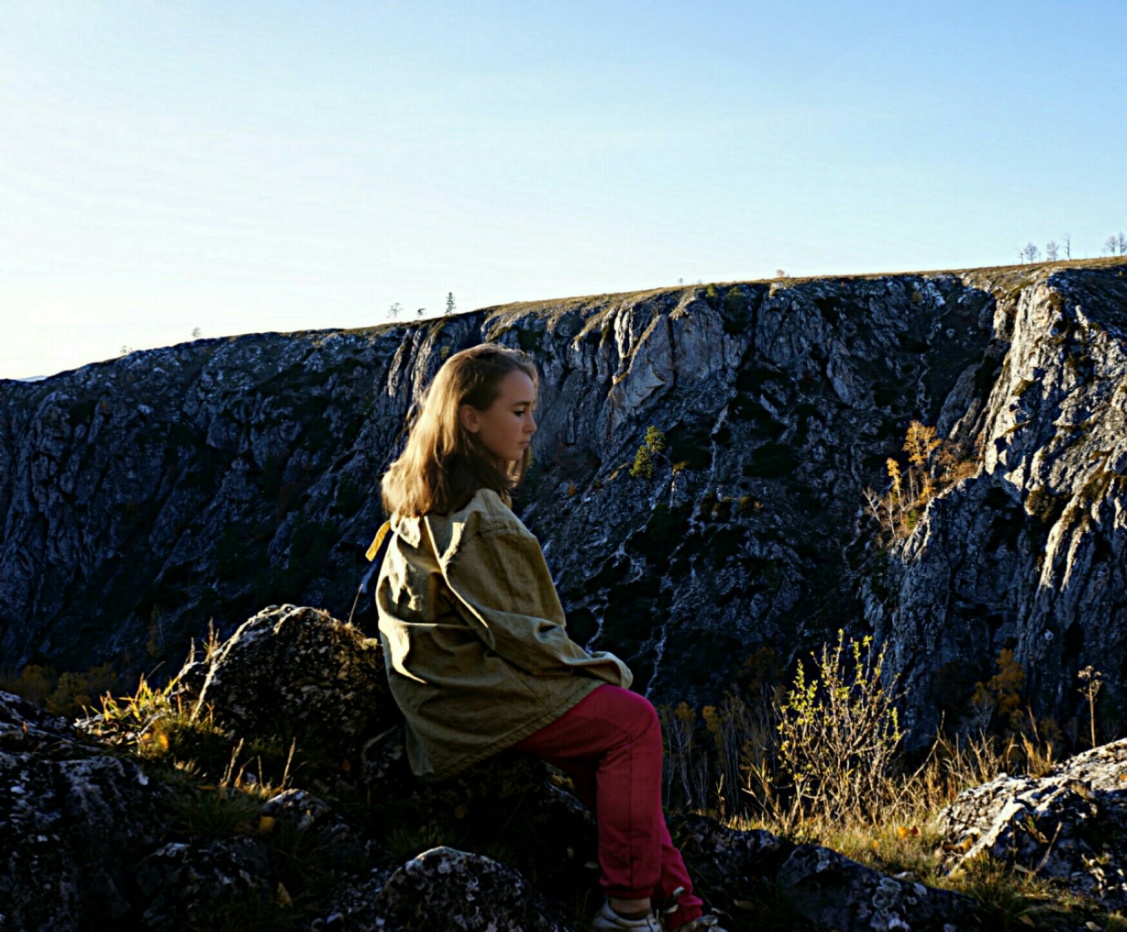 Автор: Трофимова Валерия Игоревна 2008г.р.учащаяся 6 класса МБОУ «Октябрьская СОШ», обучающаяся творческих объединений «Экопоколение» и «Друзья природы»Руководитель: Трофимова Яна Юрьевнапедагог дополнительного образования МБОУ «Октябрьская СОШ»,педагог – совместитель ГАУ ДО ОДЮМЦСело Октябрьское, Оренбургская область2020год.«Родные места»А много ли мест на свете,Где хочется побывать! Там, где степной ветер Будет мысли твои развевать! А много ли мест таких, Чтоб сердце в груди сжималось,Чтоб весело стаи птиц,Кружась над нами смеялись!А много?.. Конечно много,Их даже не перечестьОдним главным словом РОДИНАМы можем сказать в их честь!  (автор стихотворения моя мама, Трофимова Я.Ю.)      Моя малая Родина наша – село Октябрьское, Октябрьского  района,  расположено на границе республики Башкортостан  и Оренбургской области. (смотри приложение №1) Именно здесь мы радостно встречаем гостей нашего края и с любовью рассказываем о наших достопримечательностях.Добро пожаловать!   (смотри приложение №2)Добрый день и добрый час!Рады видеть вас у нас!Здесь, в Октябрьском районе,Где гуляет ветер в поле,Где текут Салмыш, Сакмара,Юшатырь наш величаво,Речки, родники собрав,Пополняют наш Урал.Много есть, что показать,И о многом рассказать!Есть истории моменты,Есть всем войнам монументы:Храм святого Михаила,Больше ста лет ему видно.Много есть богатств и будет,Но ценней на свете люди!Да, талантлив  наш народ,Он и сеет, и поёт,Строит, создаёт, хранит,Рад  гостям всегда своим!              ( Автор Трофимова Я.Ю.)      Конечно, чтобы познакомиться с нашим прекрасным селом и районом, не нужно выбирать время года, в любую погоду оно прекрасно!  Но, чтобы услышать,  как с вами разговаривают подземные источники, увидеть, как здороваются друг с другом большие и мелкие реки, посмотреть на памятники природы  Оренбургской области, понаблюдать за полётом птиц, занесённых в Красную книгу Оренбуржья, - вам нужно присоединиться к нашей семье Поляковых – Трофимовых и к команде ребят, знающих свой край, как пять пальцев ладони.        Мы думаем, вам будет интересно после преодоления  семи, а может быть даже и четырнадцати километров, снять с плеч рюкзак, сделать что-нибудь очень полезное для природы: расчистить родник, собрать мусор, спасти гнездо птицы или муравейник, может быть, просто найти необычный цветок и…..НЕ СОРВАТЬ ЕГО!  Да, просто оставить нетронутой эту красоту и послушать за чашкой  горячего чая  на свежем воздухе  наши легенды и традиции!      Легендарная личность мой дедушка – Поляков Юрий Николаевич (см. приложение № 3, 11, 12) Именно ОН привил любовь к родному краю и  к путешествиям. Наш дедушка – наш путеводитель и первопроходец по родникам и водным объектам Октябрьского района  на велосипедах.Дедушка –  удивительный человек  не только Октябрьского района, но и всей Оренбургской области. Известный банщик, который ставил срубы из натурального дерева без единого гвоздя, также он прославился тем, что Крест на Храме Святого Михаила Архангела в селе Октябрьское  сделал своими руками на века!         Идейным вдохновителем и организатором экологического движения в с. Октябрьское стала моя мама, старшая дочь Полякова Юрия Николаевича -  Трофимова Яна Юрьевна. (см. приложение № 4, 13, 14)       Решение о создании объединения юных экологов было принято в Октябрьском  районе после экологической катастрофы, которая произошла 14,5 лет назад. 4 августа 2005 года  у подножья горы Зелёная, где река Большой  Гумбет впадает в реку Большой Юшатырь, где распложено озеро Лысое и бьёт ключом Лысовский родник, была произведена несанкционированная врезка в конденсатопровод.  В результате этого произошел взрыв, поднялся столб конденсата высотой с трехэтажный дом, повлёкший за собой страшные экологические последствия.         Первый состав  экологического объединения под руководством Трофимовой Я.Ю. был утвержден 15 сентября 2005 года. Получив доверенности на участие экспедиции у родителей и официальное разрешение от представителей экологической службы Октябрьского района в лице Панферовой О. Н., ребята с руководителем спасли не один родник.  (см. приложение № 8)   Многое, что удалось сделать за эти годы. Первым нам удалось спасти Лысовский родник.          Вы не слышали о Лысовском роднике? Не  беда! Полистайте периодическую печать Октябрьского района, в частности,  газету «Заря» или детскую районную газету «Содружество»;  зайдите на страницы районного сайта НОУ «Родник» и Октябрьской средней школы, «Центра дополнительного образования Октябрьского района»,  или просто наберите в поиске паутины интернета  название родника и район,- вы сразу увидите, как много мы – наша семья и команда экологов сделали для сохранения источника после экологической катастрофы.  Память об этой трагедии в нашем селе хранится много лет, и мы  делаем всё возможное, чтобы этого больше не повторилось, выступая с экрана Октябрьского телеканала, на страницах газет и  в социальных сетях.      По итогам нашей работы  был разработан и реализован проект спасения и возрождения источника под названием «Место не будет «Лысым». Данный проект был доведён до логического конца: родник спасён, составлен паспорт, поставлена табличка для жителей села, провелась огромная работа с архивными документами 19 века, где выяснилось происхождение названия. Лысовский родник до сегодняшнего дня под контролем нашей семьи и  юных экологов села Октябрьского.       Самый главный - семейный наш родник – это родник с огромной историей, ландшафтный памятник природы – место, где соединяются два региона нашей огромной страны - Оренбургская область и Республика Башкортостан, место, где соединяются река Большая  Куюргаза и Большой Юшатырь, место, где в Сусоевом овраге бьётся одно сердце – Бабаларский родник. По карте села Октябрьского со спутника мы определили, что Бабаларский родник расположен на северо – востоке Октябрьского района Оренбургской области, в 14км.от села Октябрьское на самом живописном месте – месте слияния двух рек – Большой Юшатырь и Куюргазы. В долинах этих рек широко расположены карстовые ландшафты: поля с провальными озерами и воронками. Ближайшее такое озеро к роднику – памятник природы Лапшиновские озёра, занесённые в книгу Октябрьского района, которое расположено в нескольких километрах от реки Большая Куюргаза и села Нижние Бабалары. (см. приложение № 19)       Бабаларский родник  удалён от села Октябрьское на расстояние 14 км, которое мы  преодолеваем  на велосипедах, и сохраняем источник. С целью сохранения Бабаларского родника был создан и реализован проект «Одно сердце на два региона страны».      Дедушка Поляков Юрий Николаевич поставил новый деревянный сруб для Бабаларского родника с крышкой. Совместно с отцом Дионисием,  настоятелем Храма  святого Михаила Архангела  и нами, своими внуками, посадил саженцы яблони и сосны. (см. приложение № 20)       Одна из наших семейных традиций – «Проводы лета красного»  происходят именно у  Бабларского родника.       Сохранение и спасение Бабаларского родника – это семейное дело, начатое моим дедом, и мы с нашей мамо, братом и сестрой постараемся его сохранить для потомков! (см. приложение № 21)       История открытия наших родников уникальна: на расстоянии 450 метров от Лысовского родника, организация «Газпром Добыча Оренбург» восстановила Ольховый родник, за которым также мы с мамой в команде с  юными экологами  стараемся ухаживать.  (см. приложение № 17)  Все родники были изучены, расчищены и нанесены на карту Октябрьского района с указанием физико – географического положения источников. (см. приложение № 16)    Ведя огромную работу по сохранению источников, мы выстроили кооперации с такими организациями как: детская районная газета «Содружество», районная газета «Заря»,  МО Администрация Октябрьский сельский совет, МБОУ «Октябрьская СОШ», ООО «Газпром добыча Оренбург», Министерство Лесного и охотничьего хозяйства Оренбургской области, Оренбургский областной детско-юношеский многопрофильный центр, Областной Дворец творчества детей и молодежи им. В.П. Поляничко г. Оренбурга.  По результатам деятельности объединения был создан проект «Три дороги к жизни», во время реализации которого был создан и выпущен пилотный выпуск «Путеводитель по родникам села Октябрьского». (см. приложение № 18) А моя старшая сестра Трофимова Виктория разработала настольную игру по водным источникам нашего края, я с одноклассниками в неё часто играю, и учу в неё играть учеников с начальной школы. (см. приложение № 23)      Помимо родников, являясь лидерами и активистами в различных экологических акциях, в том числе всероссийских, мы принимаем активное участие в сохранении наших рек:  Большая Куюргаза, Большая Юшатырь, Большой  Гумбет, которые являются бассейном  главной реки Оренбуржья Урал.            Хотелось бы рассказать о нашей огромной деятельности по охране птиц, в частности лебедей - шипунов, которые ежегодно к нам прилетают во время весенней стоянки на Лапшиновские озера-памятник Природы, занесённый в Красную Книгу Оренбургской области. (см. приложение № 30)       В этот период наша семья и экологические объединения под руководством мамы – Трофимовой Яны Юрьевны  осуществляют рейды на велосипедах, фиксируют количество патронов на берегах озёр и всю информацию размещают на страницах районной газеты «Заря». (см. приложение 22) Мы разработали проект «Кормушки для лебедей – шипунов», выстроили кооперации с различными организаторами, которые помогают в реализации наших добрых дел по сохранению лебедей – шипунов. В этом году впервые прилетело на весеннюю стоянку 36 лебедей, и порадовали осенней стоянкой 4 взрослых лебедя  и 8 малышей (это впервые за 15 лет нашего наблюдения).Сегодня, спустя время, мама - это педагог со стажем и огромным опытом работы в экологическом направлении. Трофимова Яна Юрьевна - педагог дополнительного образования МБОУ «Октябрьская СОШ», финалист регионального конкурса педагогического мастерства «Сердце отдаю детям», победитель областного конкурса «Кастальский ключ», дипломант II степени Всероссийского конкурса «Педагогическое достояние России», автор-составитель дополнительных общеразвивающих программ,  руководитель творческих объединений естественнонаучной направленности, награждена Почётной Грамотой Законодательного собрания Оренбургской области  в 2020 году, отмечена Благодарностью Регионального отделения Всероссийской некоммерческой организации «Матери России» за значительный вклад в движение региона и активную жизненную позицию.(см. приложение 31)         С 2005 года мама проехала сотни километров на велосипедах, начиная с команды экологов, в которой был мой старший брат – Трофимов Александр, расчищая и сохраняя источники (см. приложение 15)        Старший брат Трофимов Александр – приемственник традиций нашей семьи (см. приложение 5)  С нашим дедушкой, и в последствии с мамой и командой экологов, он исследовал и объездил на велосипеде все природные объекты Октябрьского района, граничащие с Республикой Башкортостан. Изучил путеводитель Башкортостана и посетил большую часть объектов.            На сегодняшний день  мой брат, окончив Оренбургский Авиакосмический институт с красным дипломом, защитив магистратуру, работает на Космодроме Байконур инженером. Запускает в космос самую большую в мире ракету – «Протон». И когда он приезжает домой, то первым делом едет с друзьями и всей семьёй на наши родники.       Трофимова Виктория – моя старшая сестра – лидер  экологических объединений Октябрьского района, призёр региональных и Всероссийских конкурсов, связанных с экологией, в который она представляла деятельность экологов Октябрьского района Оренбургской области и семейные традиции. (см. приложение 24)      Виктория – победитель областного этапа Всероссийского конкурса «Эколидер». О деятельности экологического объединения под руководством мамы  - Яны Юрьевны, она создала видеоролик, который разместила на канале Ютуб, ссылку для просмотра вам предоставляется. https://www.youtube.com/watch?v=n4UO2PY_mmM&t=19s.     За победы в региональных этапах в течение  многих лет и участие в финальном этапе Всероссийского конкурса научно – исследовательских работ имени Дмитрия Ивановича Менделеева, моя сестра награждена поездкой во Всероссийский лагерь «Артек», где состоялась Всероссийская очно – заочная школа по проектной деятельности.  По итогам работы Трофимова Виктория – ученица МБОУ «Октябрьской СОШ» стала призёром Всероссийского фестиваля наук «Путь к олимпу» и получила знак и право быть консультантом в Оренбургской области по экологическим проектам. (см. приложение 25)     Трофимова Виктория – выпускница Октябрьской средней школы в настоящий момент является студенткой 2 курса Государственного Университета Управления в Г. Москва. (см. приложение 26)      С самого детства моя сестра мечтала быть причастной к движению Greenpeace  в России. В октябре 2020 года приняла участие во  Флешмобе Greenpeace  в России в день защиты Климата. Виктория – в основном составе участников! (см. приложение 27)    Вдалеке от дома, моя сестра не перестаёт нести любовь к своему родному краю и малой родине – селу Октябрьское - центральной зоны Оренбуржья. И во время приезда домой, обязательно проходит пешком все тропинки вдоль рек Большой Юшатырь, Большой Гумбет и Большая Куюргаза, едет вместе с нами на чистейший Бабаларский родник, и встречает закат на Лапшиновских озёрах.   Будем знакомы - Трофимова Валерия – самый младший член семьи Поляковых – Трофимовых. (см. приложение 7)    С пелёнок я путешествую с нашей семьёй не только по родному краю, но и по красотам республики Башкортостан. С 5 лет я пешком по горам доходила до Лысовского и Ольхового родника. С 7 лет на велосипеде преодолеваю расстояние на равных с моей мамой и её учениками до природных объектов во время экологических экспедиций и акций. Состою в творческих объединениях «Друзья природы» и «Экопоколение», являюсь успешной студенткой областной очно – заочной школы «Эколидер».Моя мечта – продолжить традиции нашей семьи и продолжить путь моей старшей сестры Виктории. (см. приложение 28)       Путешествовать по нашей славной октябрьской земле никогда не устанешь, каждый раз открывая для себя что – то новое, неизведанное. Поверьте, таких, как мы с вами, (а мы уверены, что вы,  уважаемые читатели, тоже не равнодушны ко всему живому и прекрасному на земле), таких людей гораздо больше на земле, которые вместо телевизора  (к слову сказать, в нашей семье 10 лет нет телевизора!), дивана и компьютера выбирают движение, туризм и насыщенную жизнь!Я выбираю активную жизнь!С самого детства, прямо с пелёнок,Выбор стоит перед малым ребёнком:Мяч – иль лошадка, юла, неваляшка,Но наш выбирает походную фляжку!Только малыш начинает шагать,Сразу в поход по горам можно брать,В лодке сплавляться по Белой реке,Или в горах, в спальном теплом мешке,Иль у костра, под сенью листвы,Слушать все сказки от хитрой лисы,И, засыпая под звуки гитары, Сладко мечтать о походах всех дальних,Как, подрастая, дружно в походыИдти всей семьёй в любую погоду!Идти сквозь преграды, навстречу мечте,Сплавляться сквозь скалы по горной реке,Рассветы встречать и идти до заката,Готовить обед на костре всем ребятам,Купаться в прохладной воде водопада,Стоять на скале, не боясь сверху падать!Быть в связке одной, быть всегда с другом рядом,Ведь быть на вершине горы – есть награда!Почувствовать ветер всем телом, всей мощью,И быть ближе всех к самым маленьким звездам,-Все это выбрать, конечно, не просто,Надо, чтоб были надежные взрослые: Дедушка с бабушкой, мама и папа,-Выбор  ребёнка здесь очень богатый!Младший ли школьник, подросток ли в школе,-Сделать свой выбор каждый достоин!Спорт – или кресло,Рюкзак – иль компьютер!Скорость иль спать можно целые сутки!Запах табачный – иль горный цветок?!Хлорка из крана, иль чистый глоток?!Запах свободы - иль стоки завода?!Друг навсегда - или много знакомых?!Выбор у нас однозначно один-Мы выбираем активную жизнь! (смотри приложение № 32)А подытожить рассказ о деятельности и традициях нашей семьи Поляковых – Трофимовых  хочется такими строками: «Мы сделали свой выбор! Выбор за вами: быть в стороне от жизни, или жить!»  Интернет ресурсы:1.https://www.instagram.com/tv/CFxXAN8Jn69/2. https://greenpeace.ru/blogs/2020/09/25/den-klimaticheskih-protestov-v-moskve/3. http://docs.cntd.ru/document/9520032624.  https://www.youtube.com/watch?v=n4UO2PY_mmM&t=19s. Видеоролик о деятельности команды экологов в Октябрьском районе.5. https://greenpeace.ru/blogs/2020/09/25/den-klimaticheskih-protestov-v-moskve/ Флешмоб  Greenpeac в Москве, в день действий по сохранению климата, в котором участвовала моя сестра.6.  http://okt-shkola.ucoz.ru/publ/ii_regionalnyj_forum_korporativnogo_volontjorstva_v_orenburzhe/1-1-0-392Сохранение памятника природы «Лапшиновские озёра», строительство кормушек для лебедей – шипунов. 7. https://vk.com/orenmolodej  Выстриаивание коопераций по проекту «кормушки для лебедей – шипунов на территории памятника природы Лапшиновские озёра».8. https://vk.com/jancik76 Сохранение памятника природы «Лапшиновские озёра», строительство кормушек для лебедей – шипунов.ПриложенияПриложение 1Октябрьский район Оренбургской области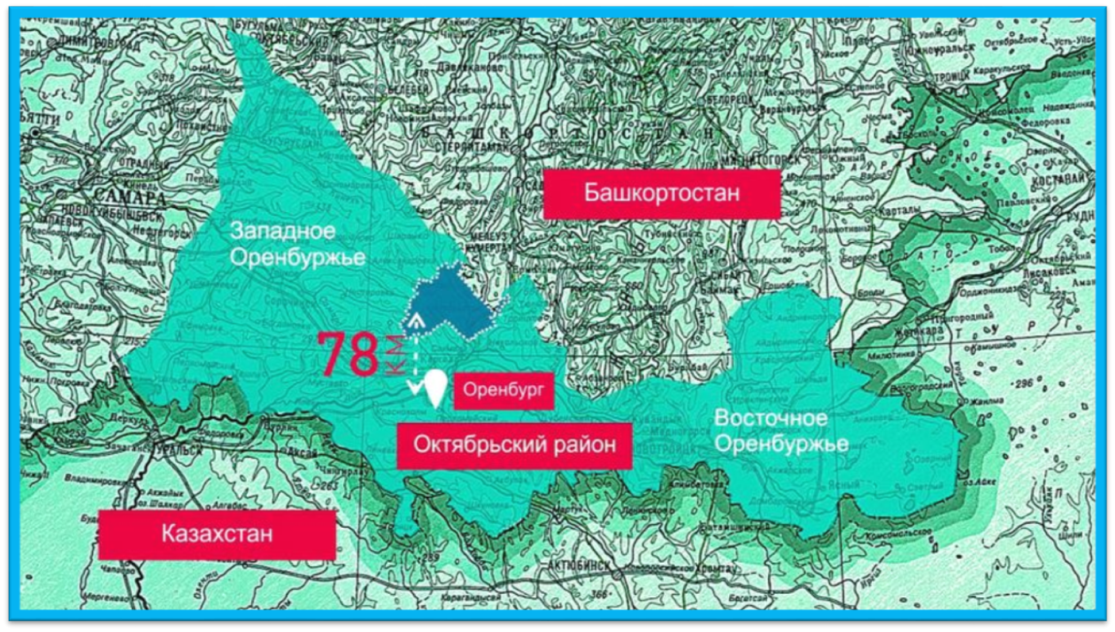 Приложение 2Карта Октябрьского района Оренбургской области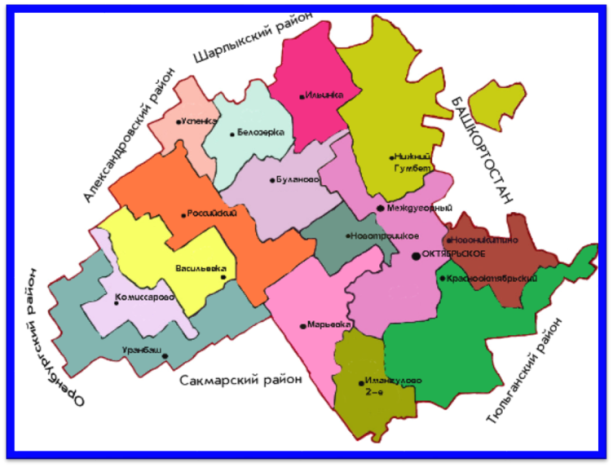 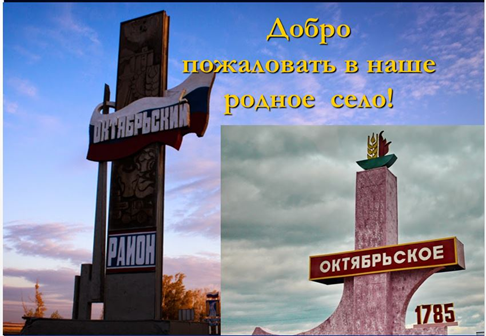 Приложение 3Мой дедушка – Поляков Юрий Николаевич – первопроходец в нашей семье по родникам на велосипедах.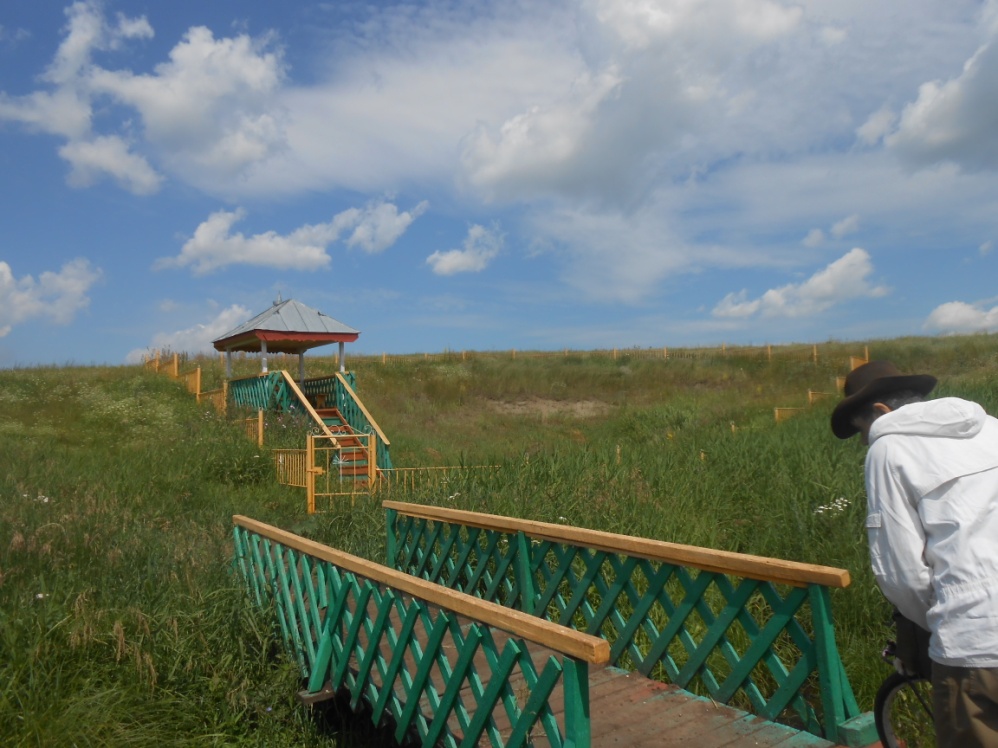 Приложение 4Моя мама – Трофимова Яна Юрьевна – Продолжатель традиций, заложенных в семье, основатель экологического объединения в Октябрьском районе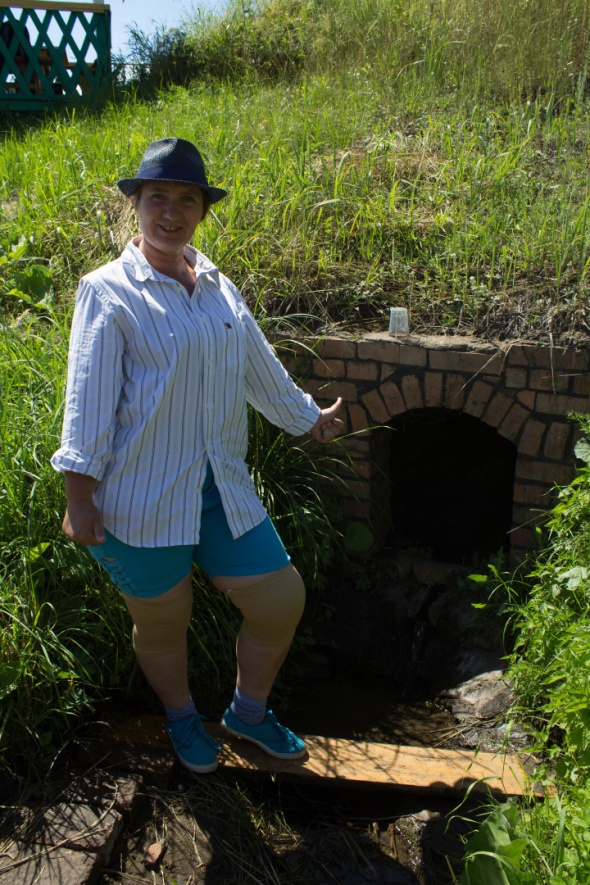 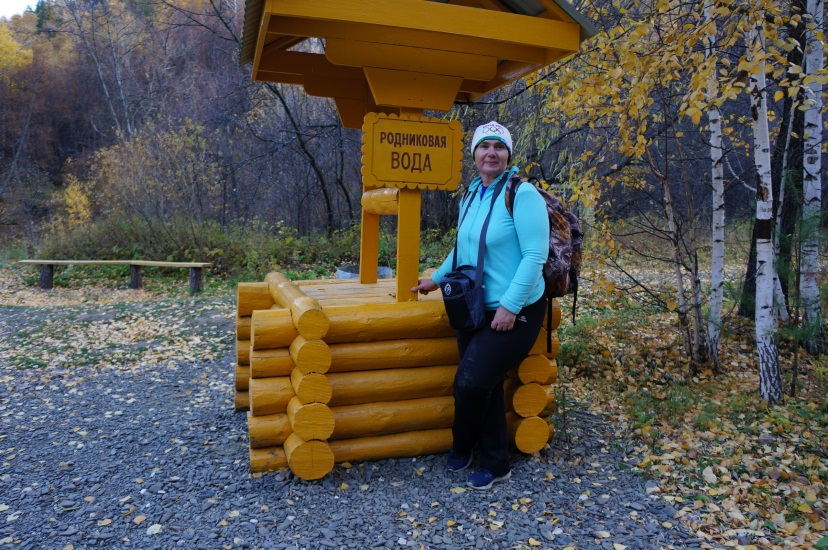 Приложение 5Старший брат Трофимов Александр – приемственник традиций семьи 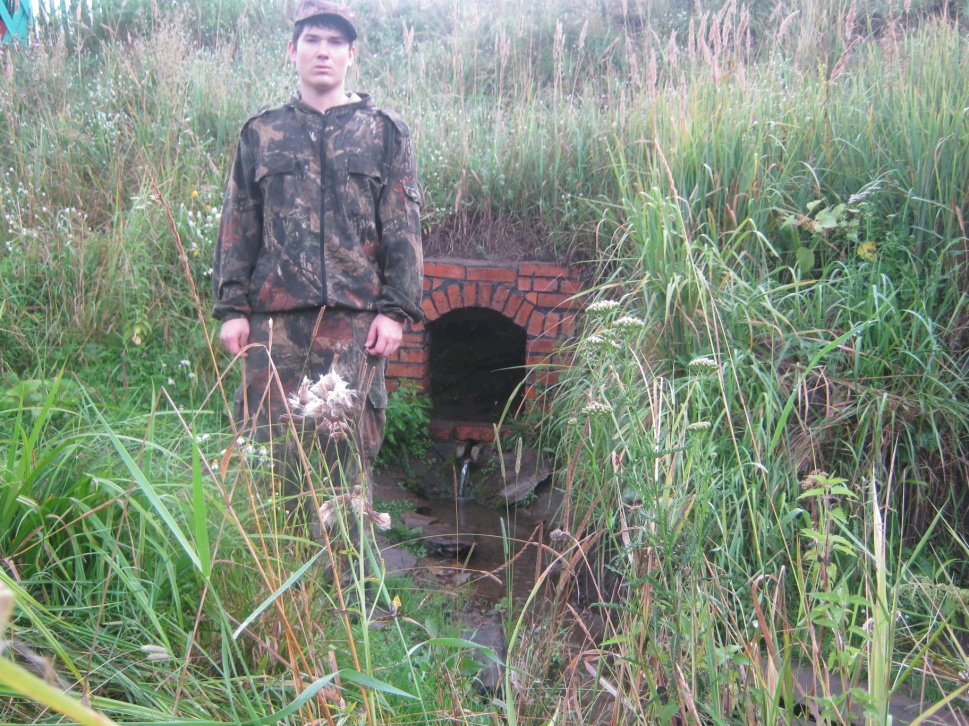 Приложение 6Трофимова Виктория – моя старшая сестра – лидер  экологических объединений Октябрьского района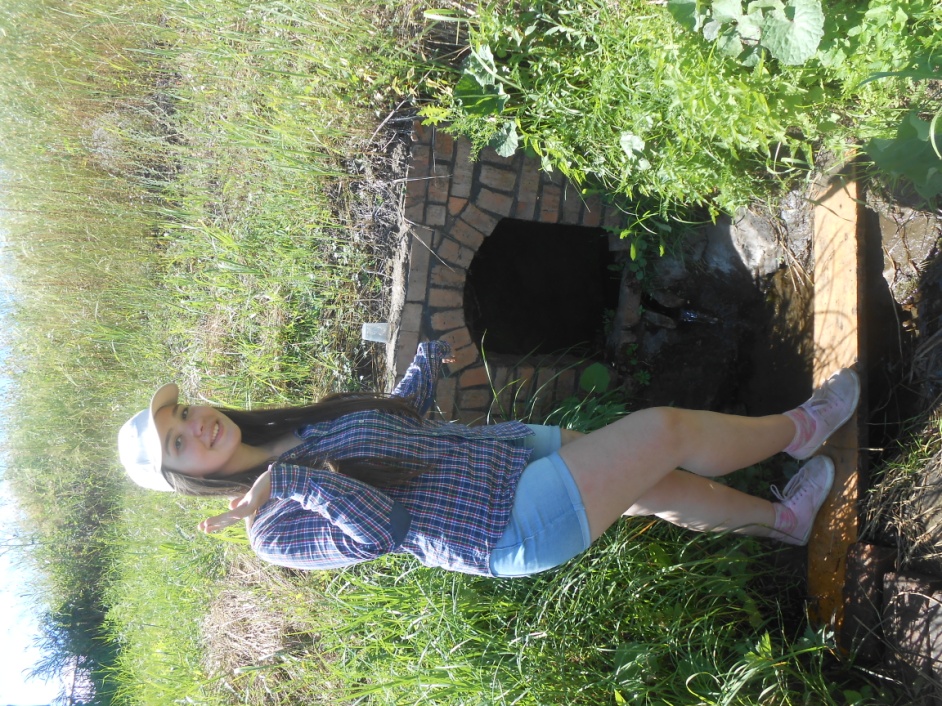 Приложение 7Трофимова Валерия – я самый юный продолжатель традиций нашей семьи по сохранению и возрождению родников в Октябрьском районе.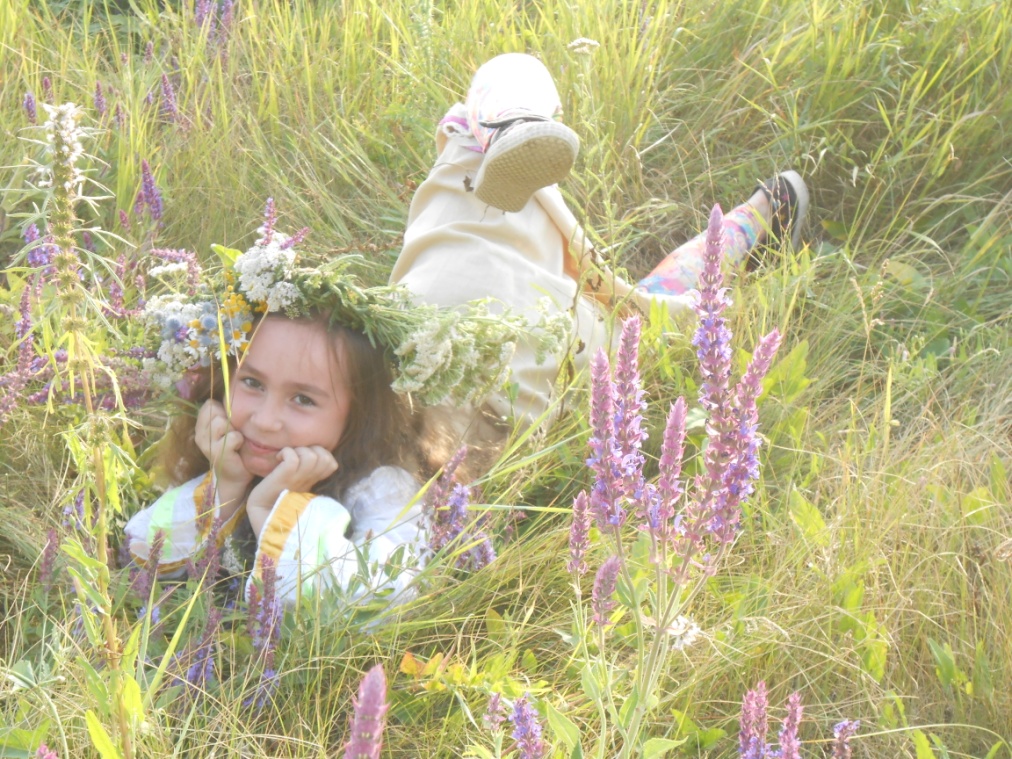 Приложение 8Дружная команда  экологов – единомышленников мы всегда вместе!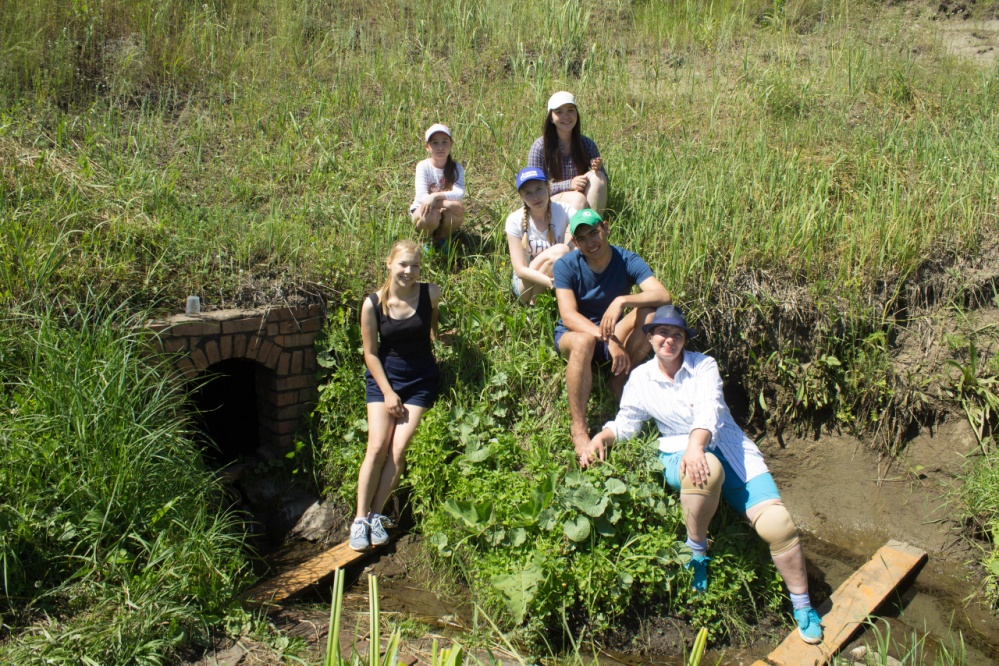 Приложение 9Все расстояния до источников мы преодолеваем на велосипедах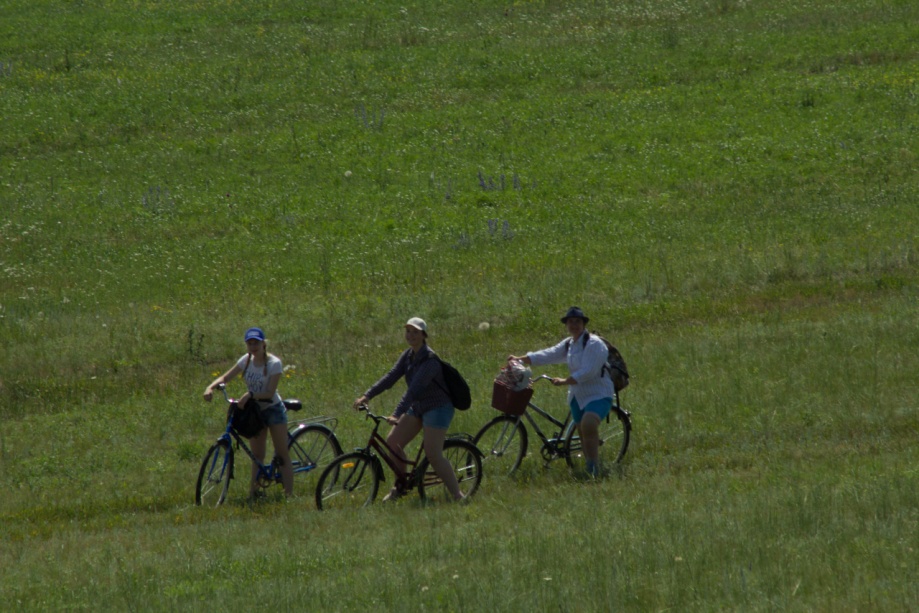 Приложение 10«Калтаевский родник». Экспедиция на велосипедах на удалённость 35 км.от села Октябрьское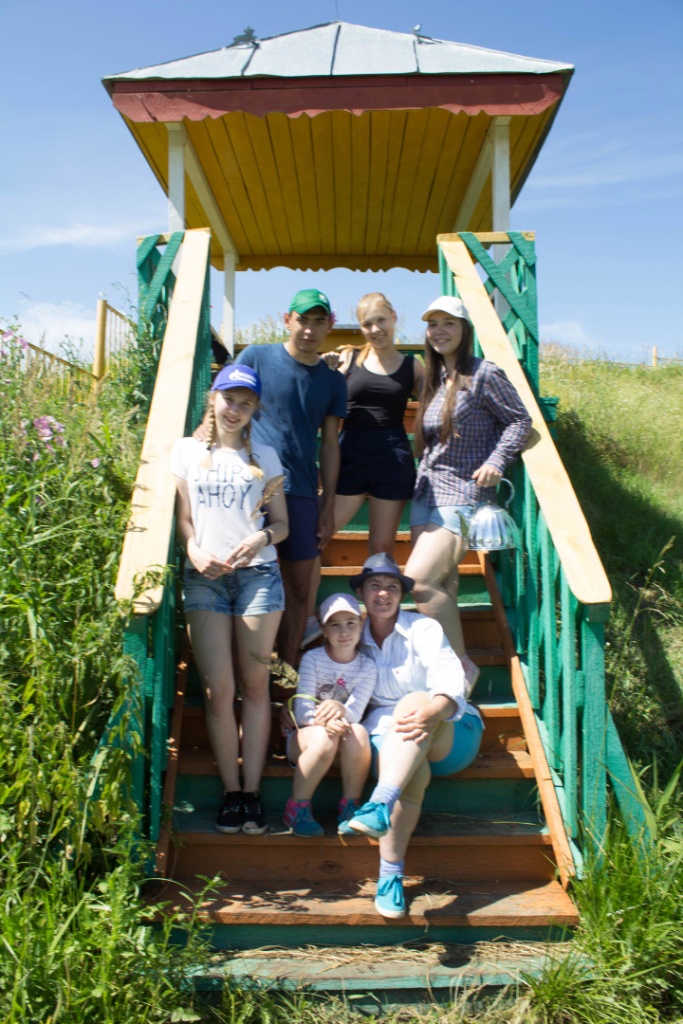 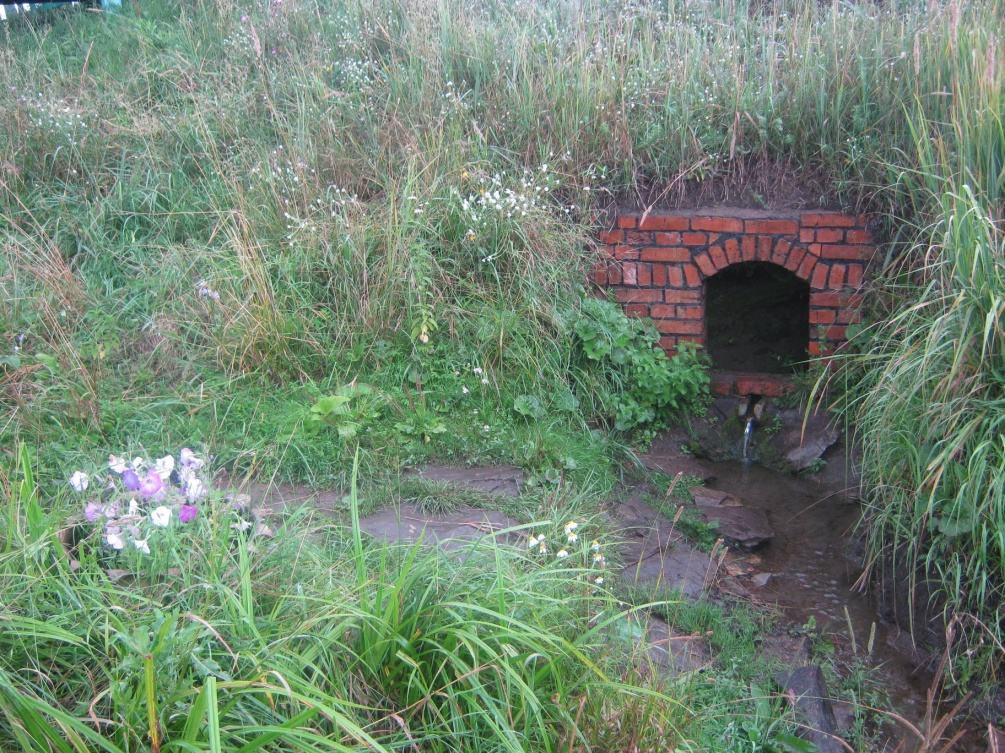 Приложение 11Дедушка – Поляков Юрий Николаевич – привил любовь к путешествиям.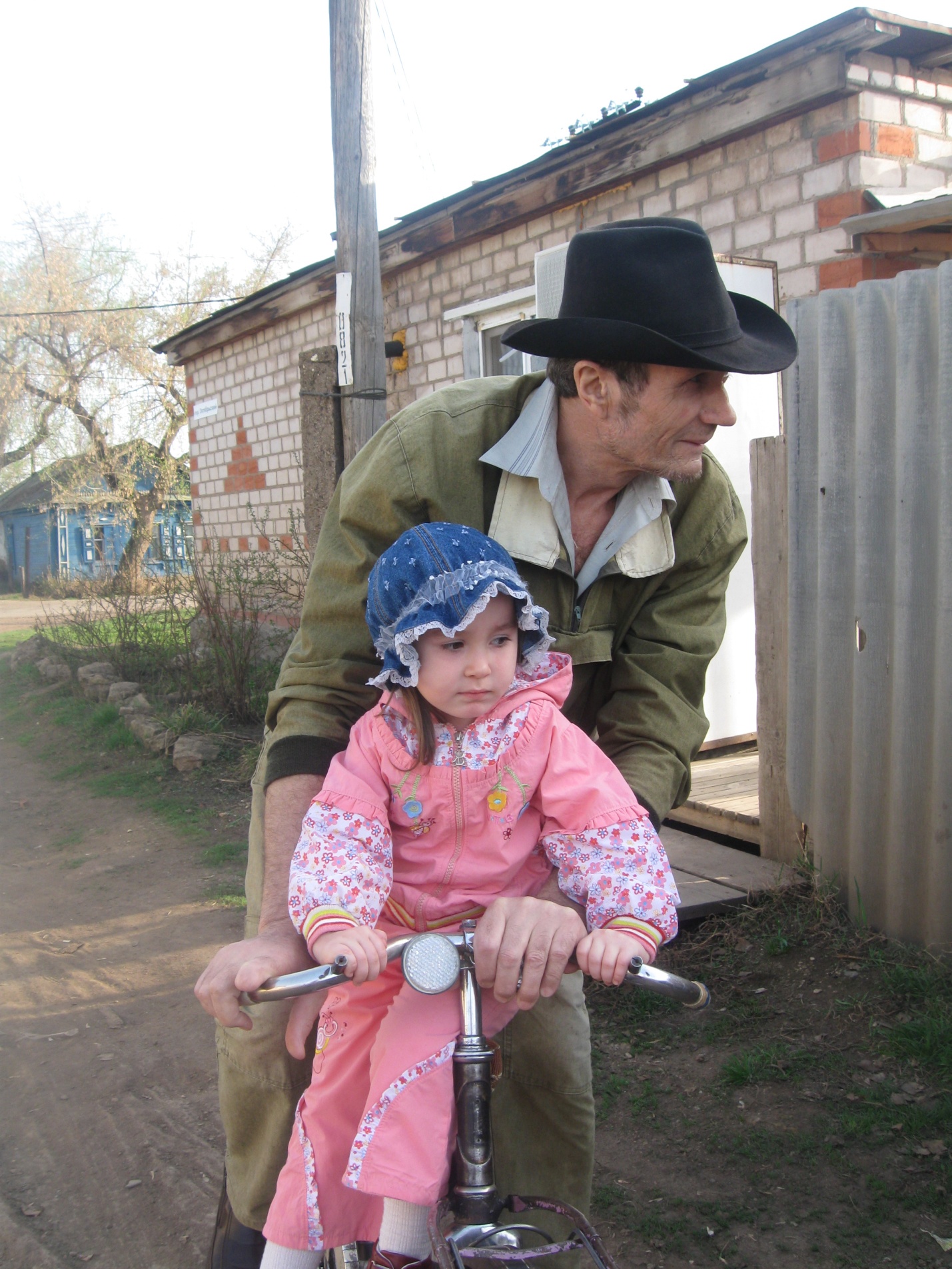 Приложение 12Наш дедушка – наш путеводитель!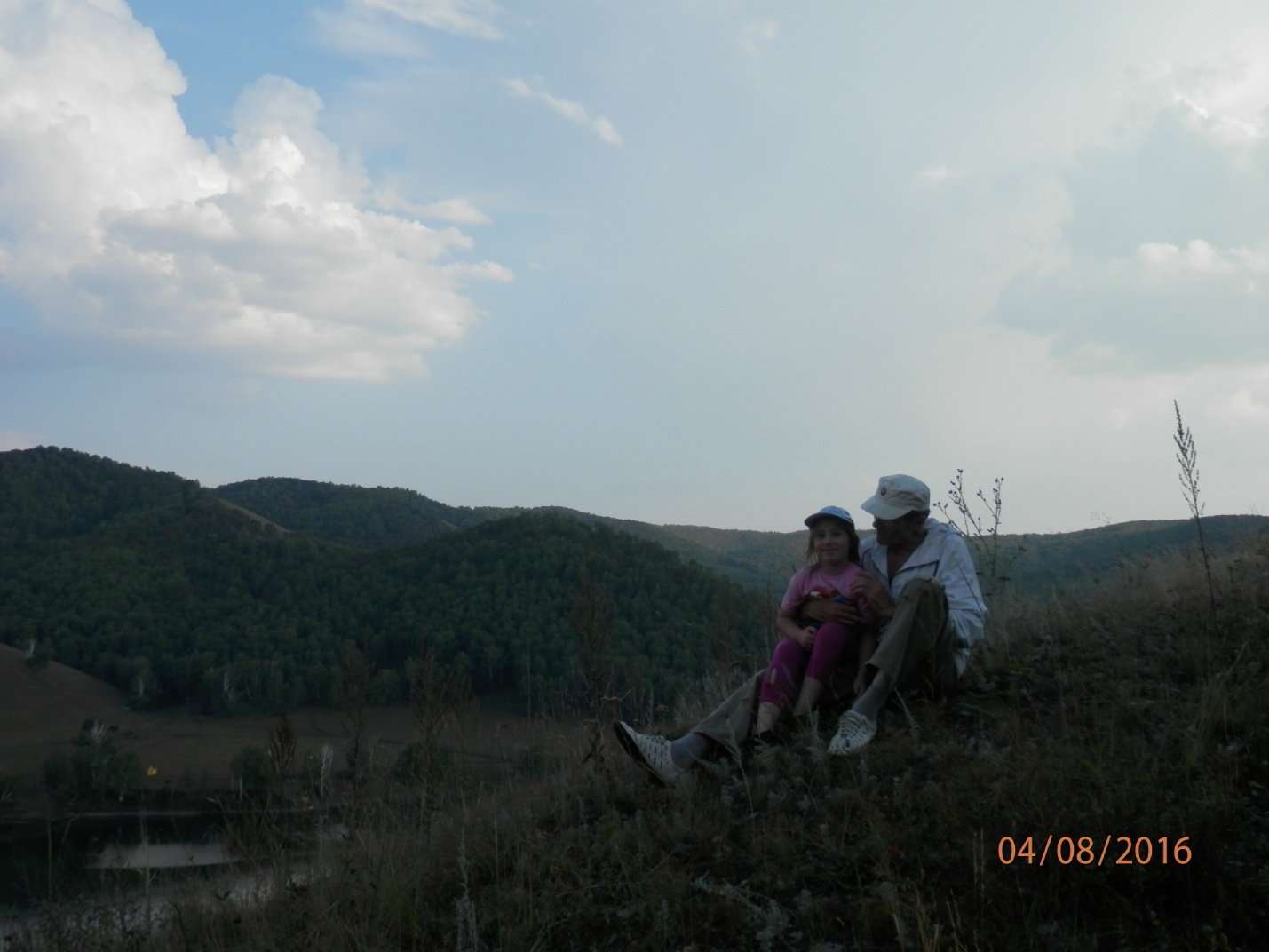 Приложение 13С мамой  мы покоряем любые вершины и преграды!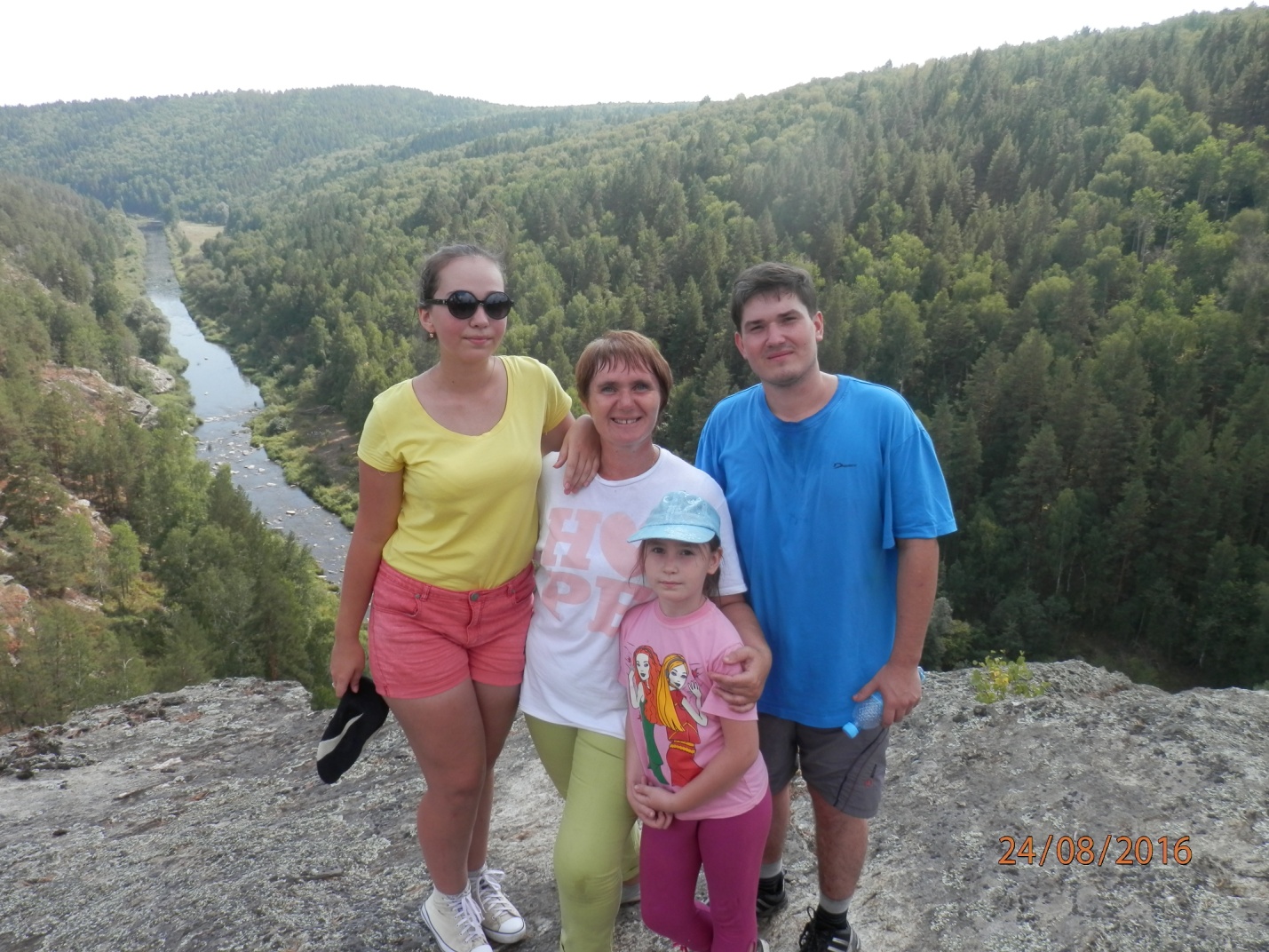 Приложение 14Мама – Трофимова Яна Юрьевна вдохновляет юных экологов на путешествия  для осуществления полезных дел у источников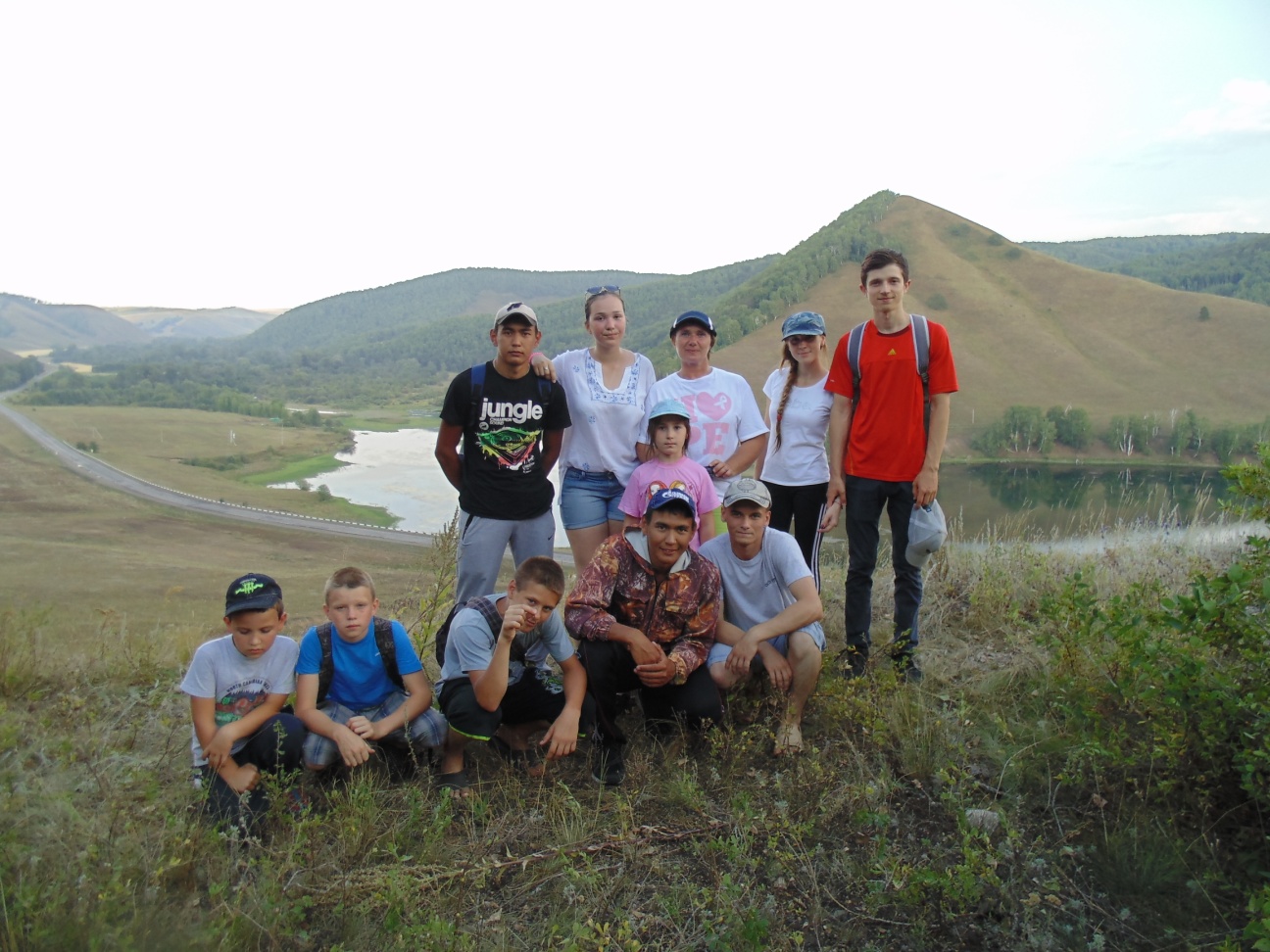 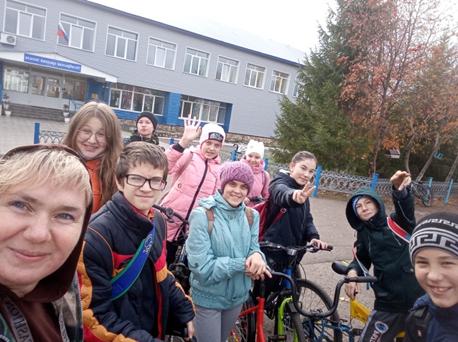 Приложение 15С 2005 года мама проехала сотни километров на велосипедах, начиная с команды экологов, в которой был мой старший брат – Трофимов Александр, расчищая и сохраняя источники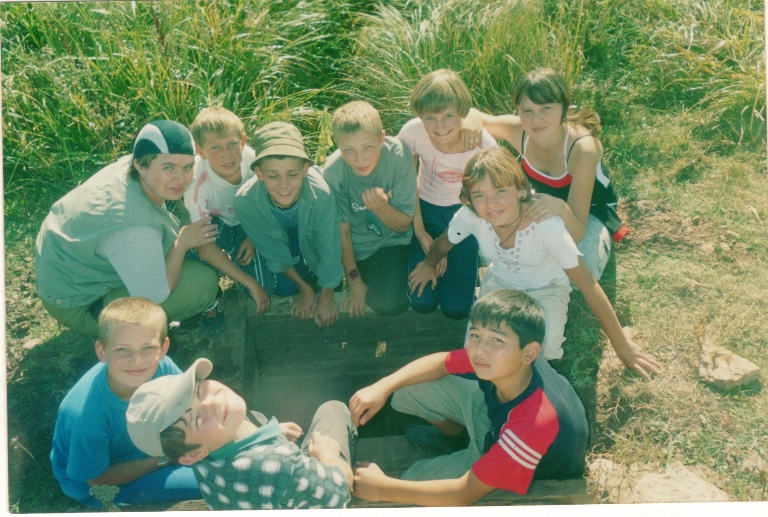 Приложение 16Все родники были изучены, расчищены и нанесены на карту Октябрьского района с указанием физико – географического положения источников.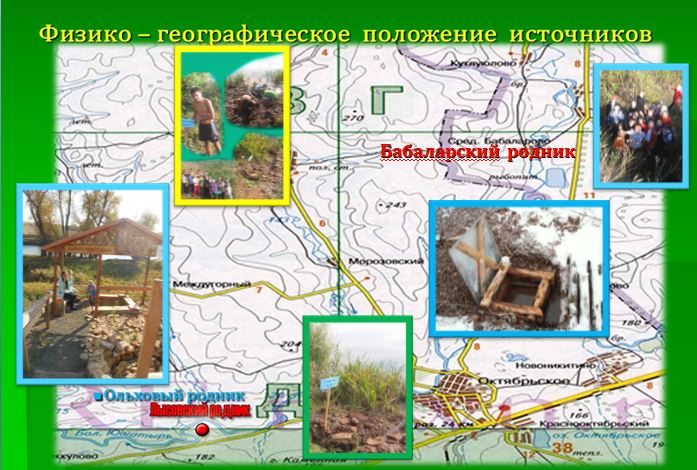 Приложение 17Каждая экспедиция и маршруты фиксировались для того, чтобы впоследствии стать указателями к источникам.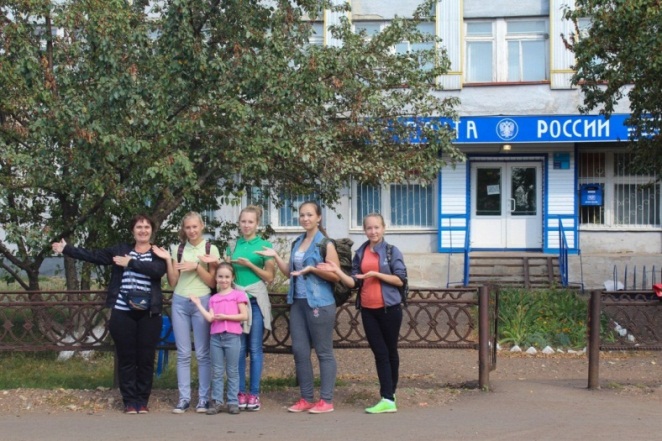 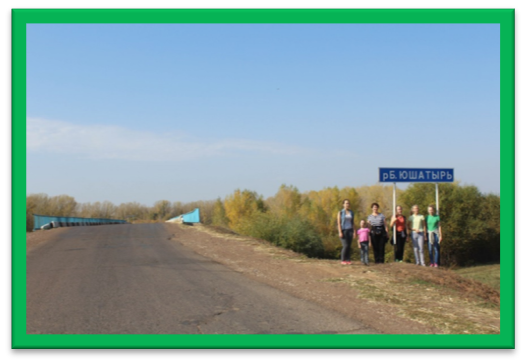 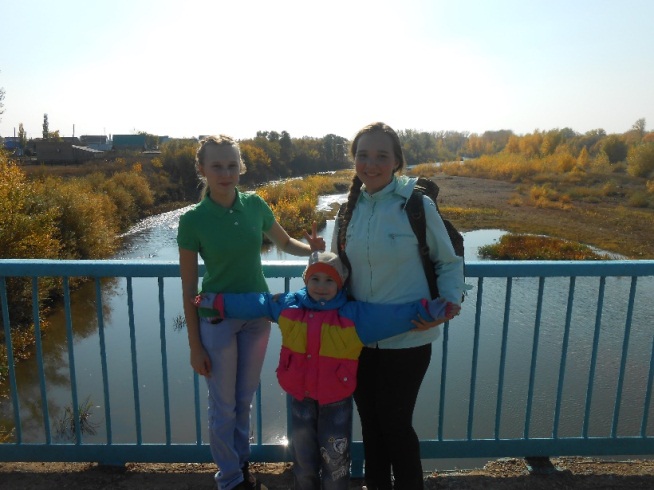 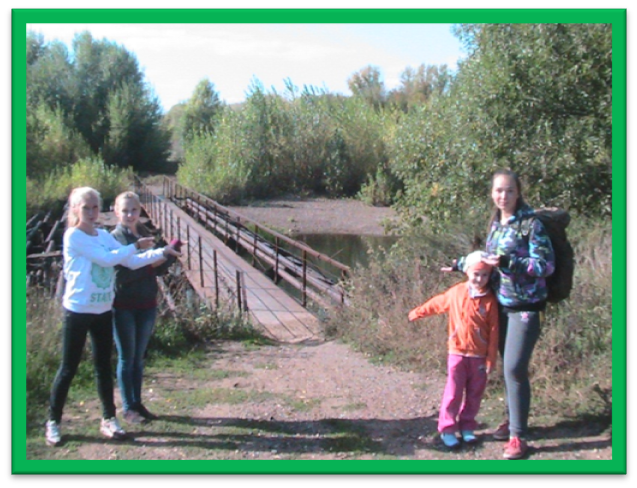 Приложение 18Путеводитель по родникам села Октябрьское – результат работы команды экологов под руководством Трофимовой Я.Ю. – моей мамы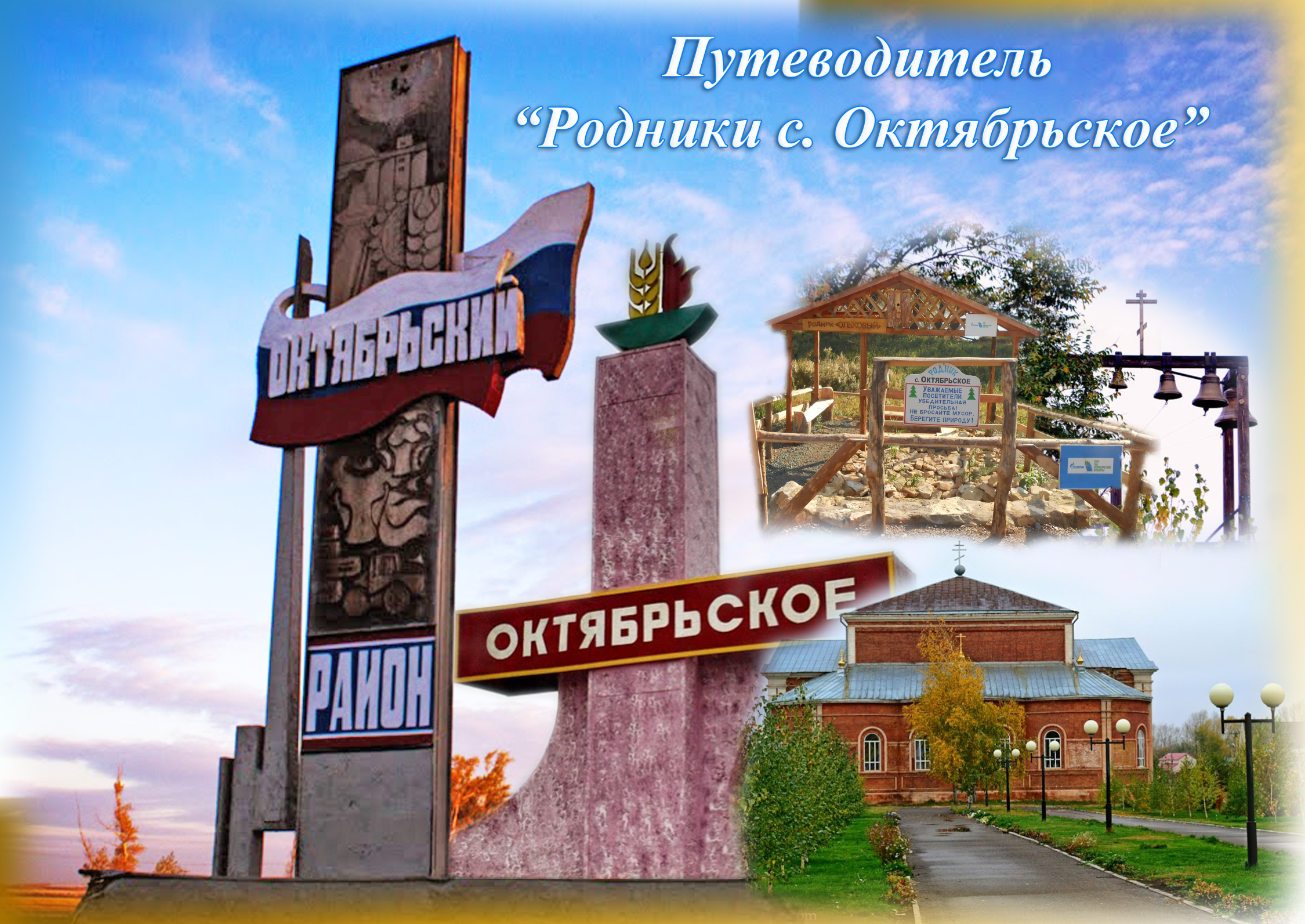 Приложение 19Экспедиции юных экологов на Бабаларский родник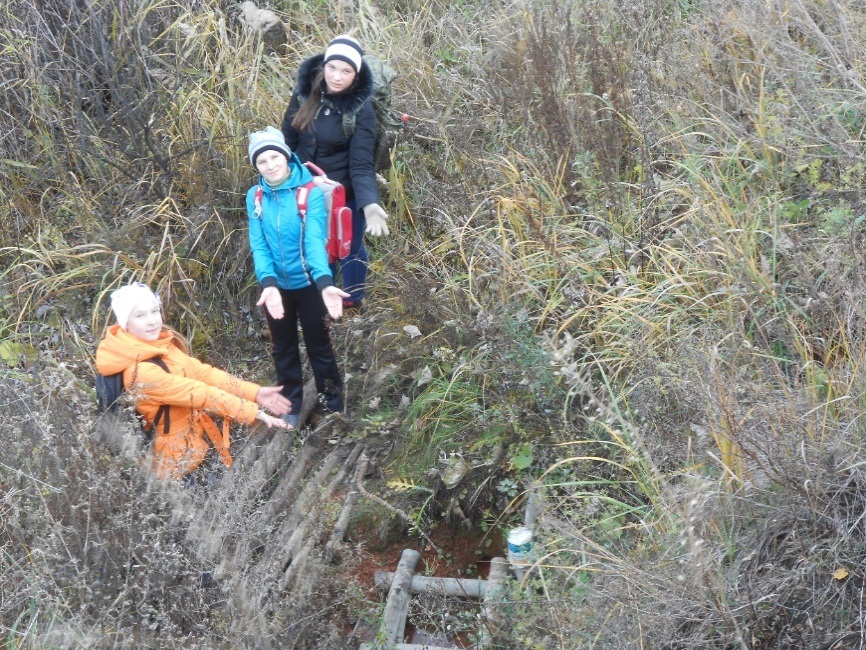 Приложение 20Дедушка Поляков Юрий Николаевич поставил новый деревянный сруб для Бабаларского родника с крышкой.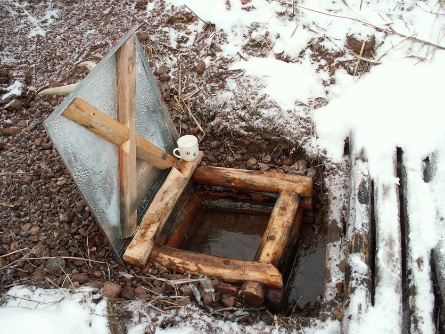 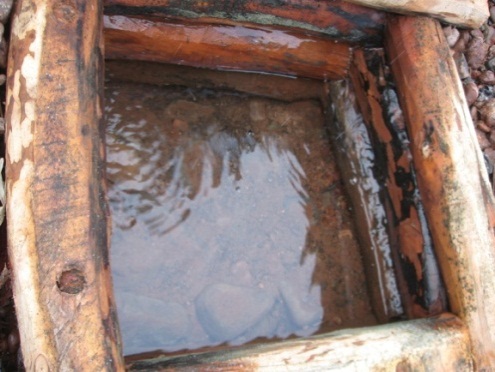 Приложение 21Сохранение Бабаларского родника – семейное дело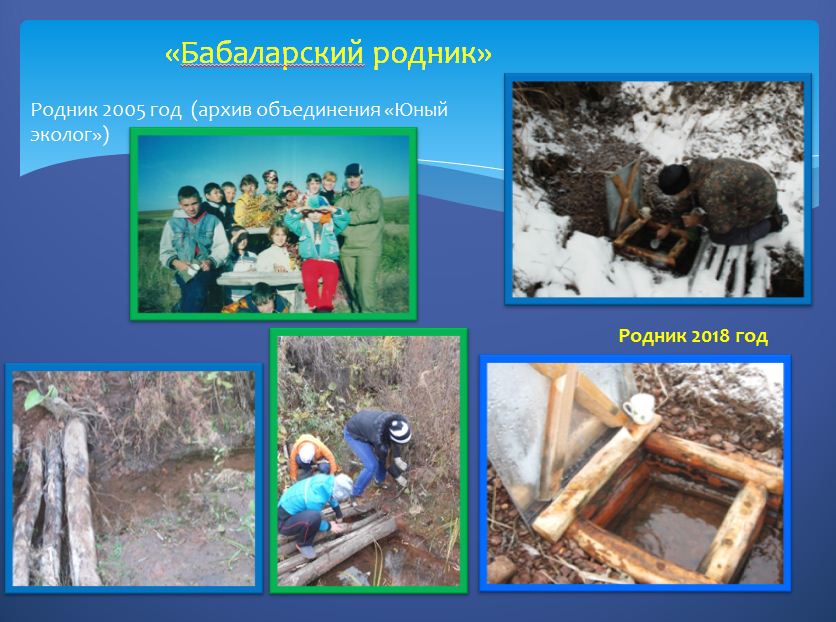 Приложение 22Освещение в СМИ информации с целью пропаганды сохранения природных ресурсов родного края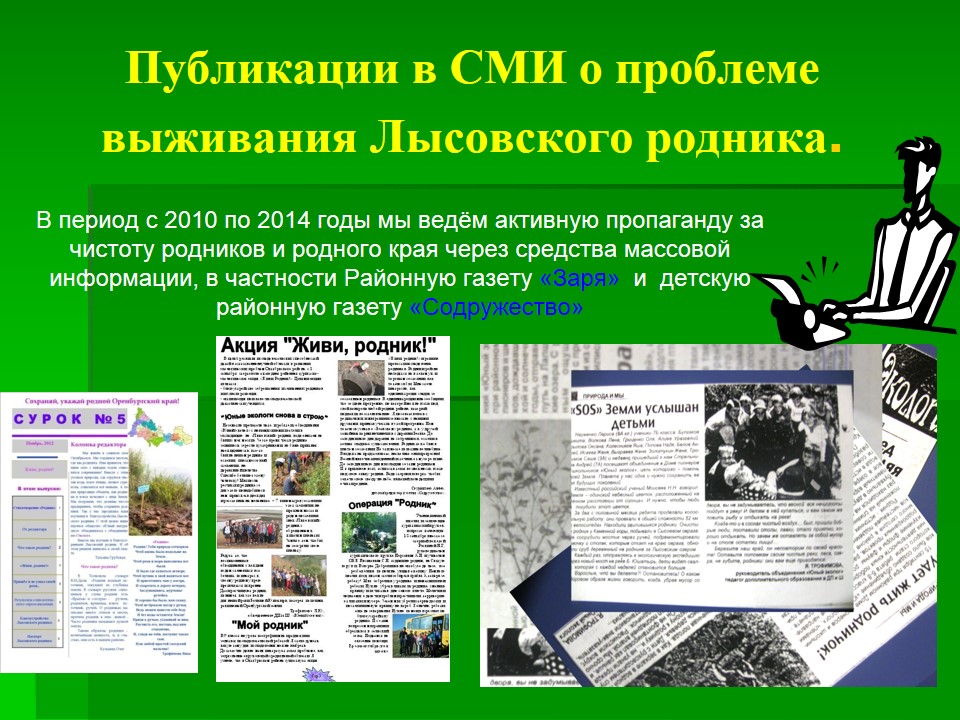 Приложение 23Трофимова Виктория разработала настольную игру по водным источникам нашего края, я с одноклассниками в неё часто играю, и учу в неё играть учеников с начальной школы.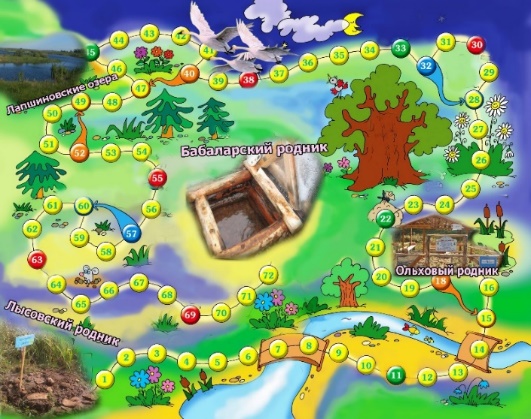 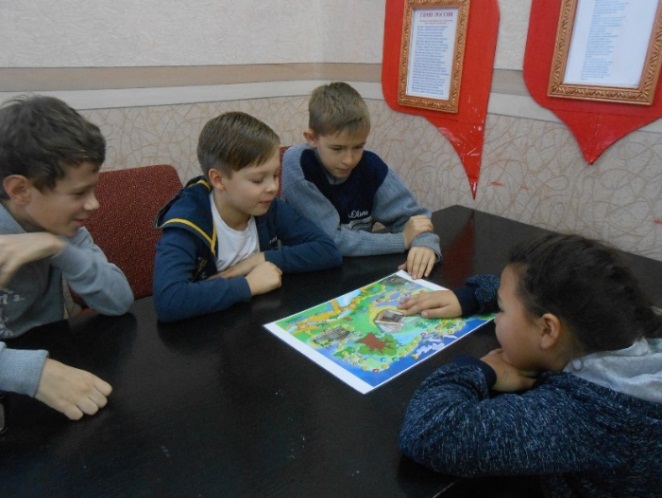 Приложение 24Трофимова Виктория – призёр региональных и Всероссийских конкурсах, связанных с экологией, в который она представляла деятельность экологов Октябрьского района и семейные традиции.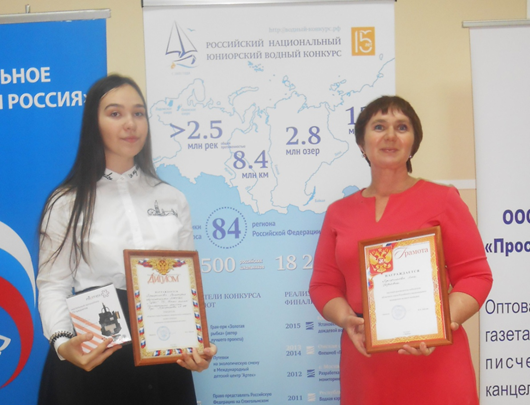 Приложение 25Во Всероссийском лагере «Артек» Трофимова Виктория стала призёром Всероссийского фестиваля наук «Путь к олимпу» и получила знак и право быть консультантом в Оренбургской области по экологическим проектам.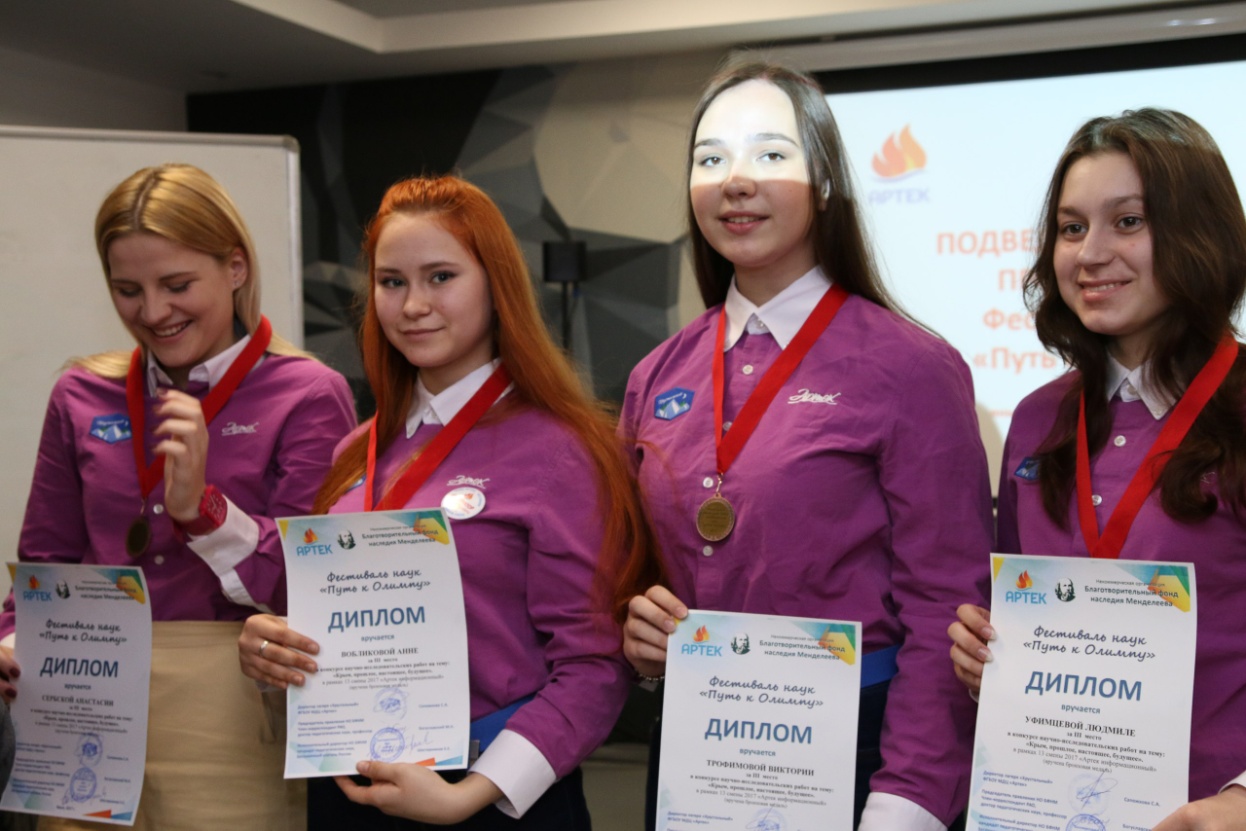 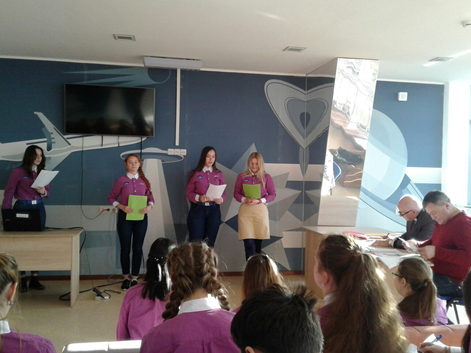 Приложение 26Трофимова Виктория – выпускница Октябрьской средней школы в настоящий момент является студенткой Государственного университета управления в Г. Москва.Вступила в Greenpeace  в России – мечта с детства Виктории.
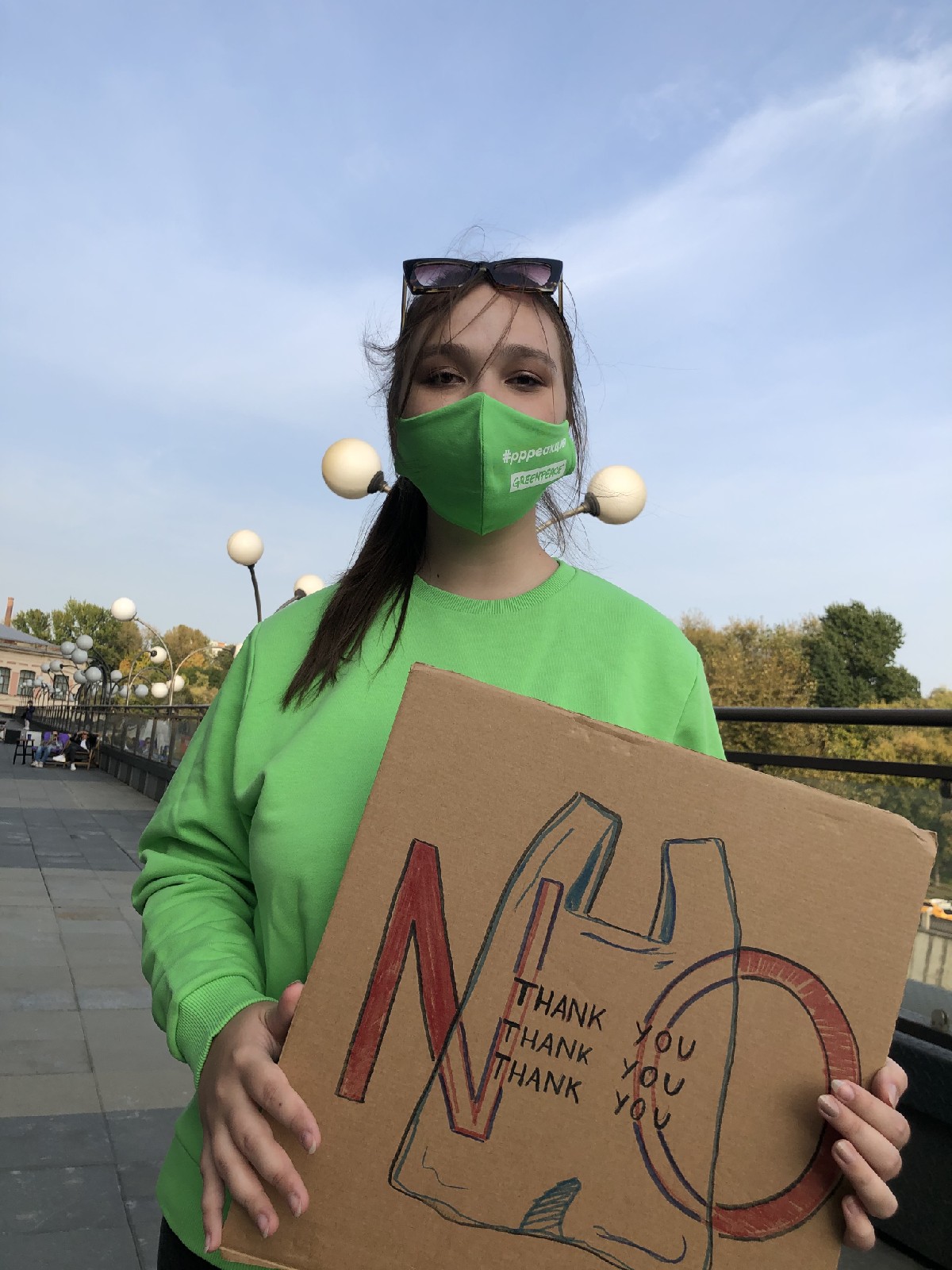 Приложение 27Флешмоб Greenpeace  в России в день защиты Климата. Виктория – в основном составе участников.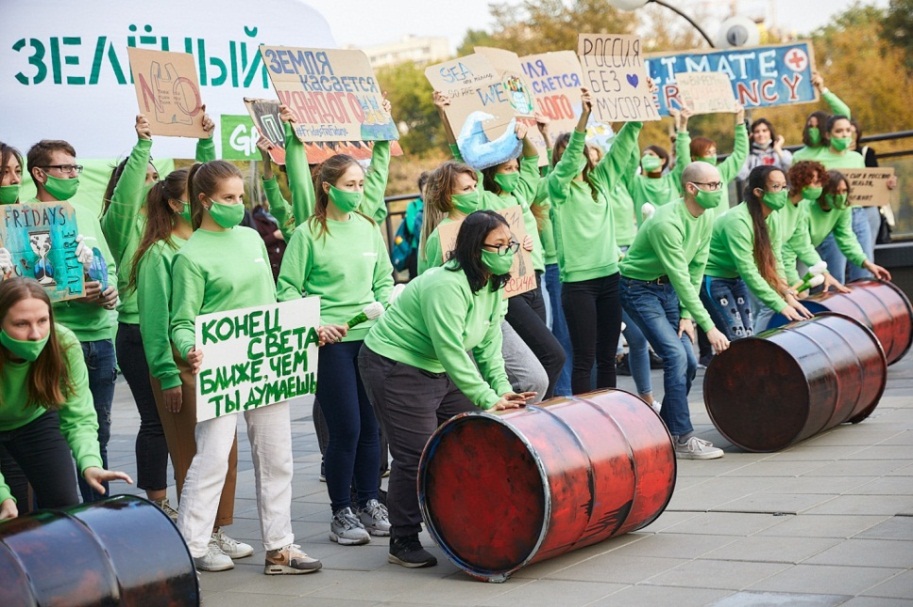 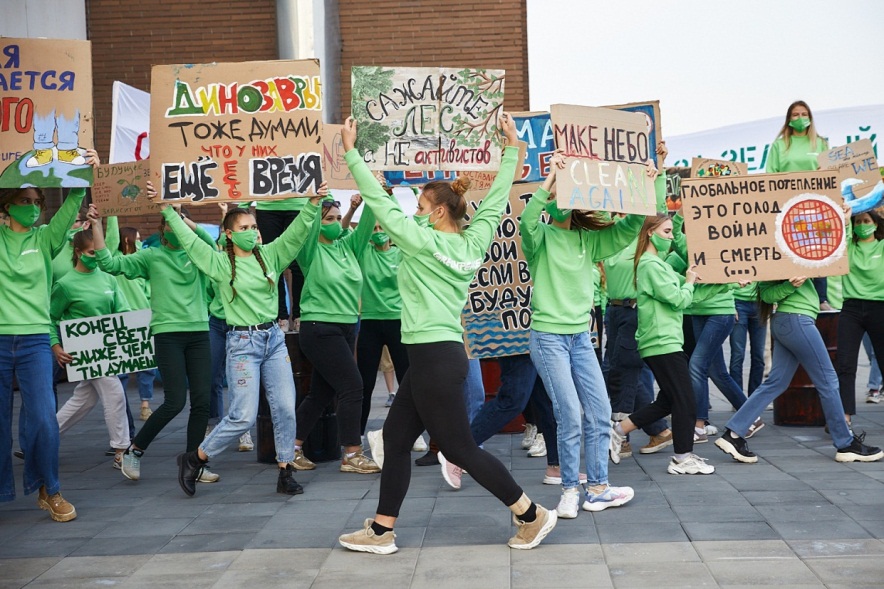 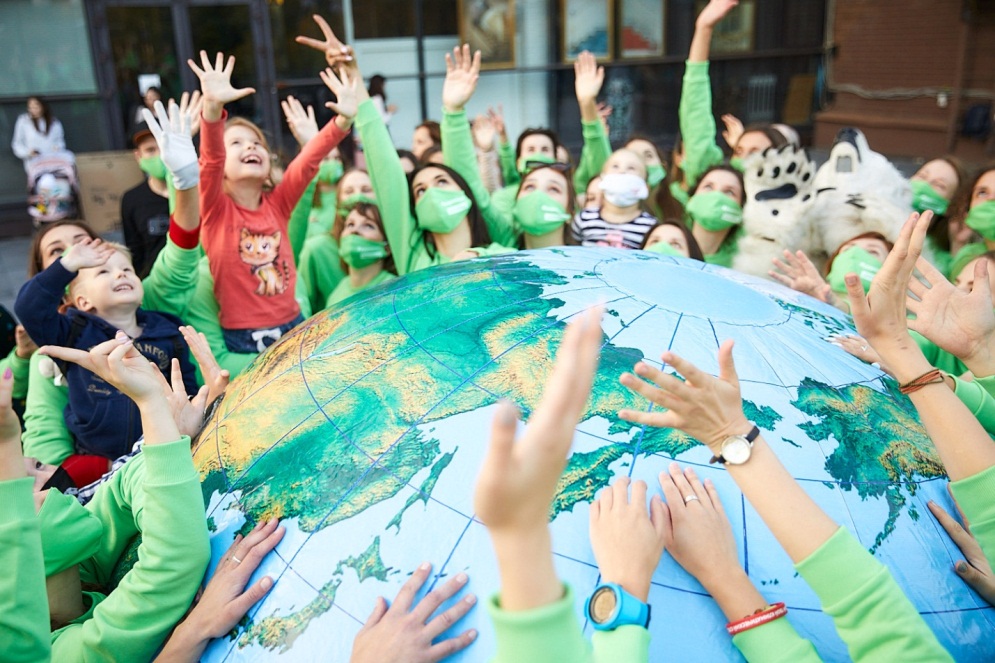 (в центре фото – моя сестра Виктория)Приложение 28Моя мечта – продолжить путь моей старшей сестры. Я делаю уже шаги.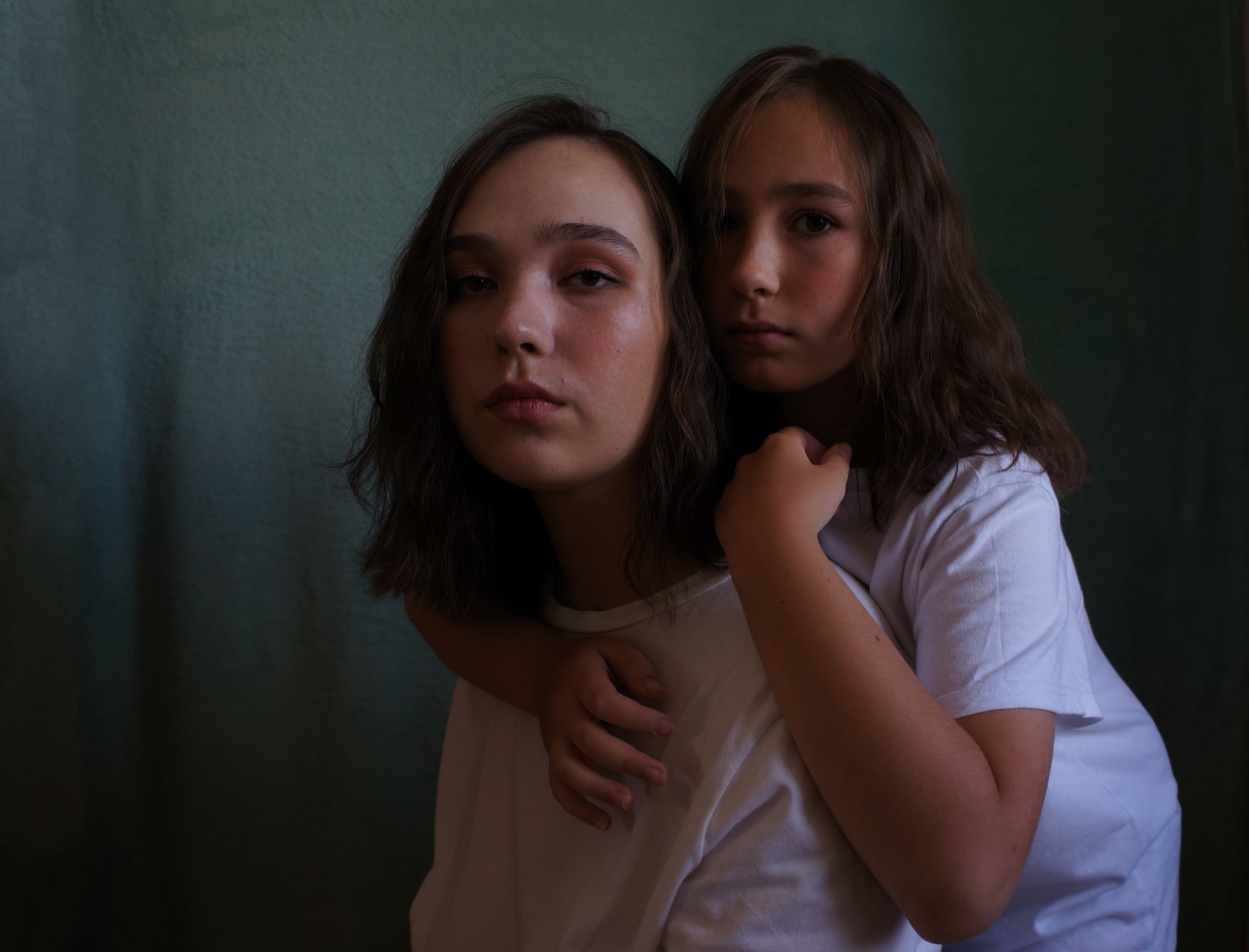 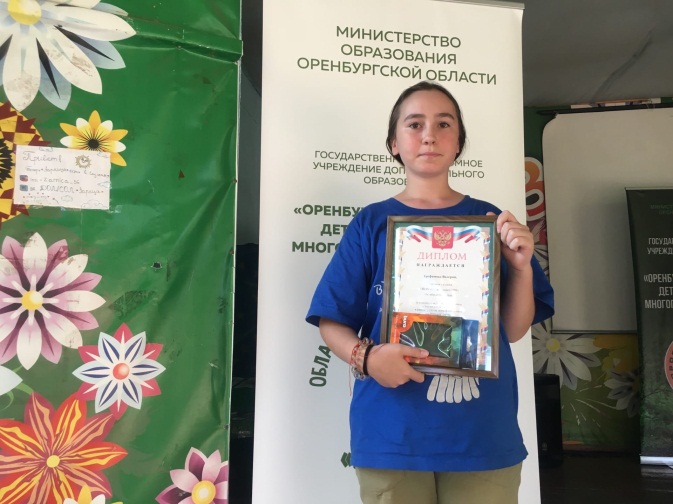 Приложение 29Моя семья – моя гордость!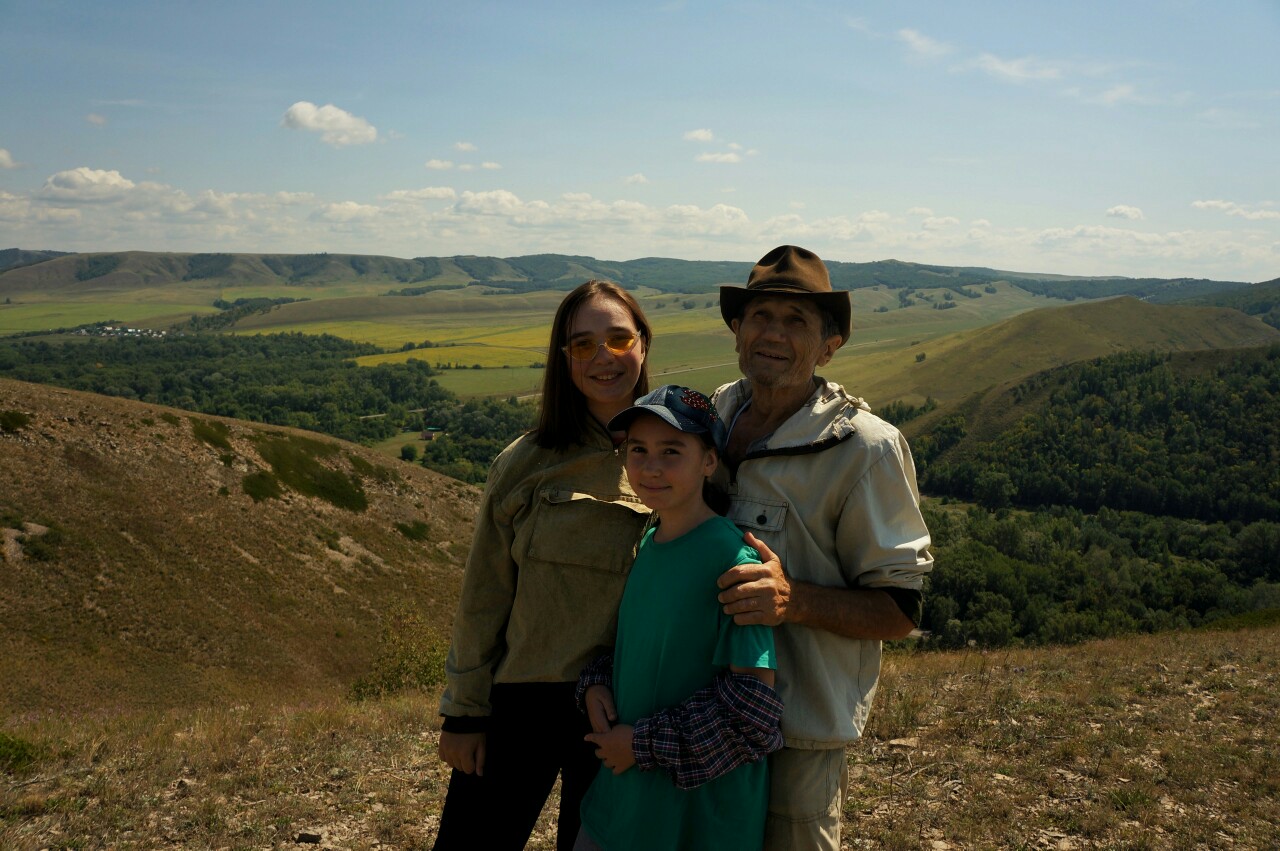 Приложение 30Памятник природы - Лапшиновские озёра под охраной нашей семьи и воспитанников моей мамы – объединений «Друзья природы» и «Экопоколение»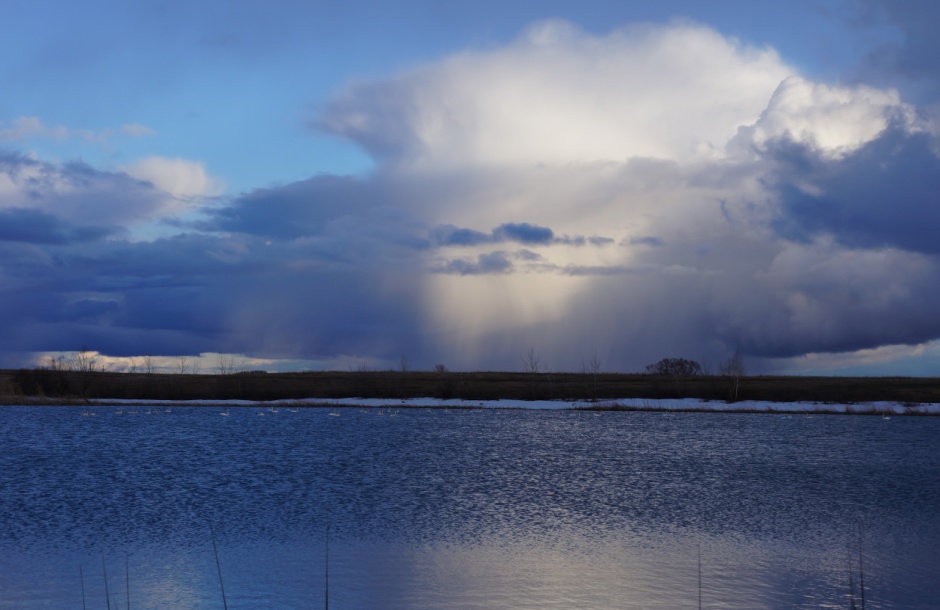 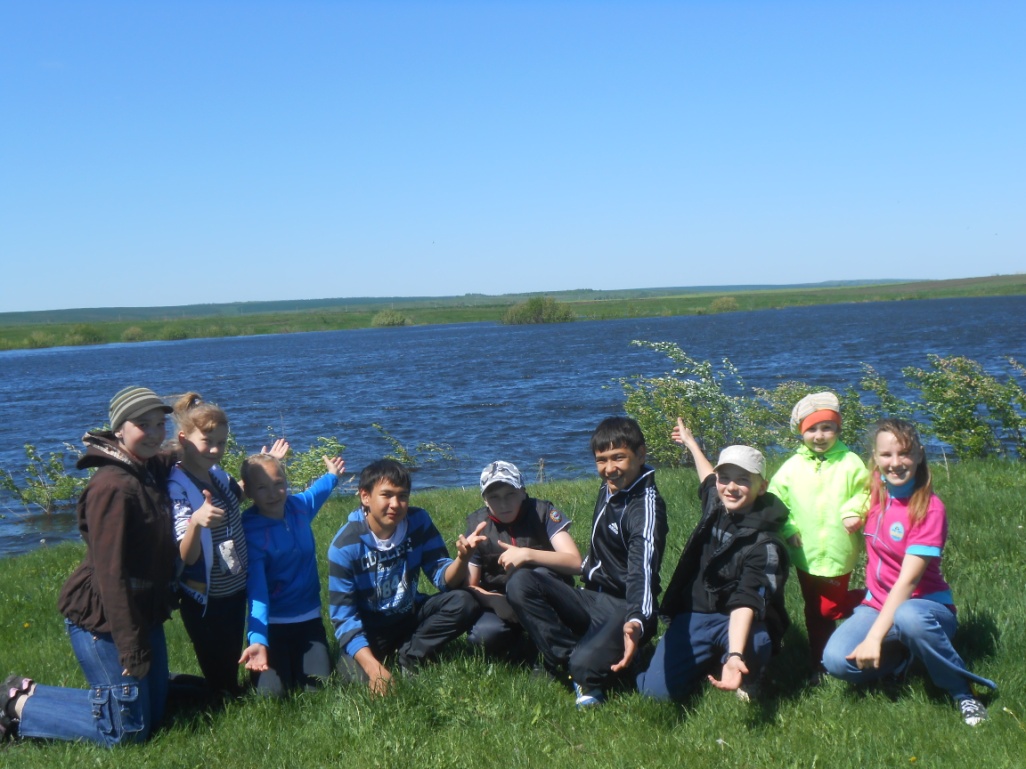 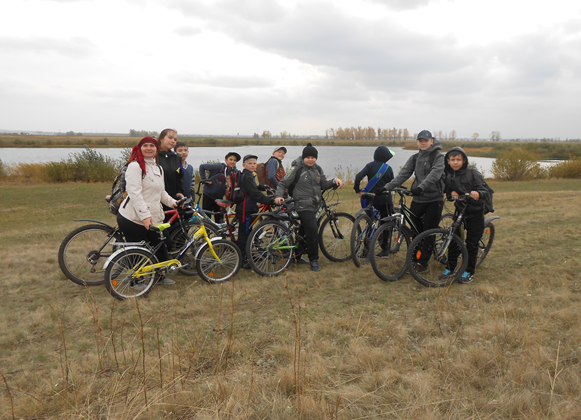 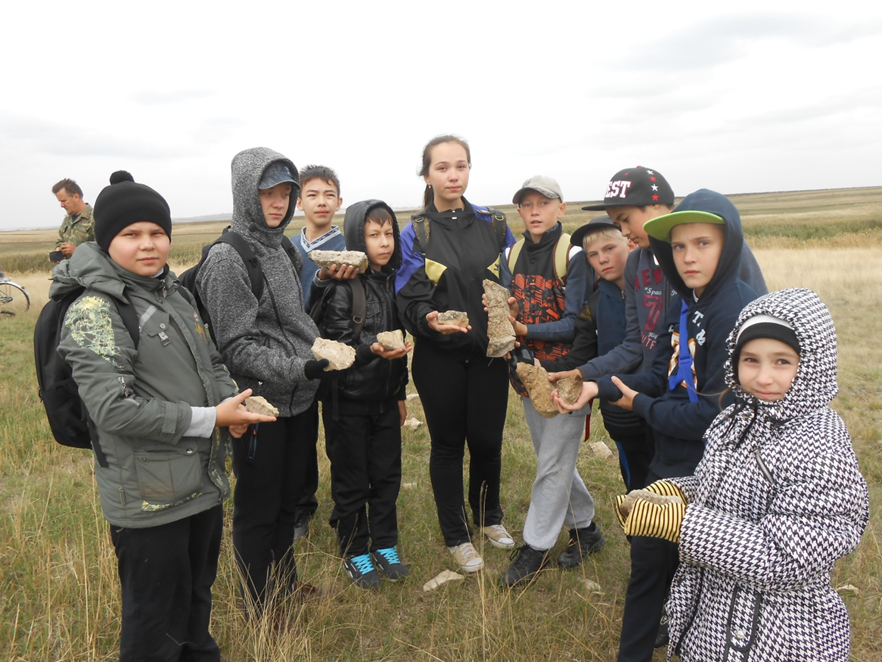 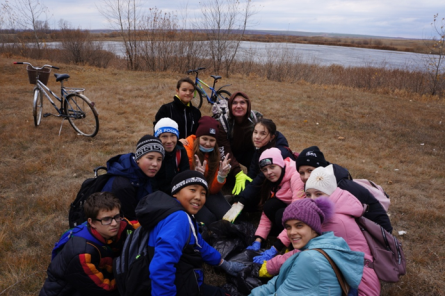 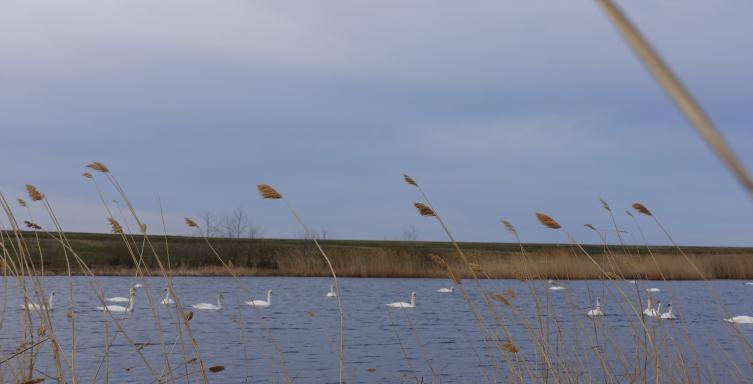 Приложение 31В 2020 году мама награждена Почётной грамотой законодательного собрания Оренбургской области и Благодарственным письмом Регионального представительства Всероссийского общества «Матери России»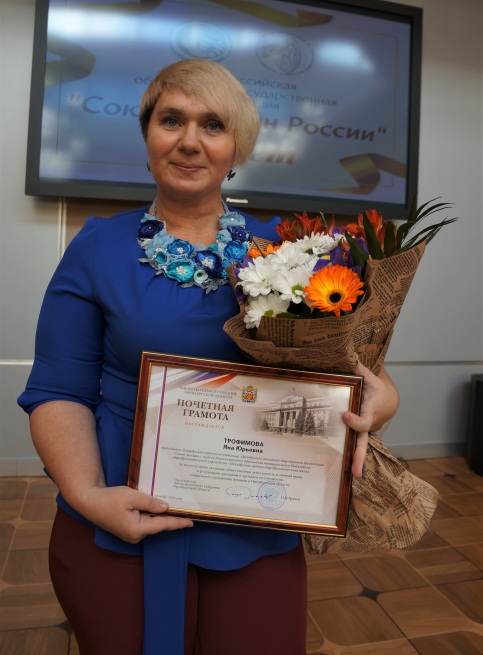 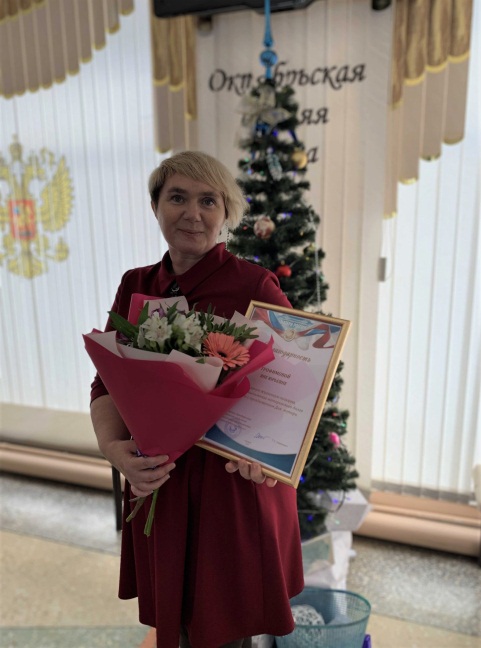 Приложение 32Наша семья выбирает жизнь!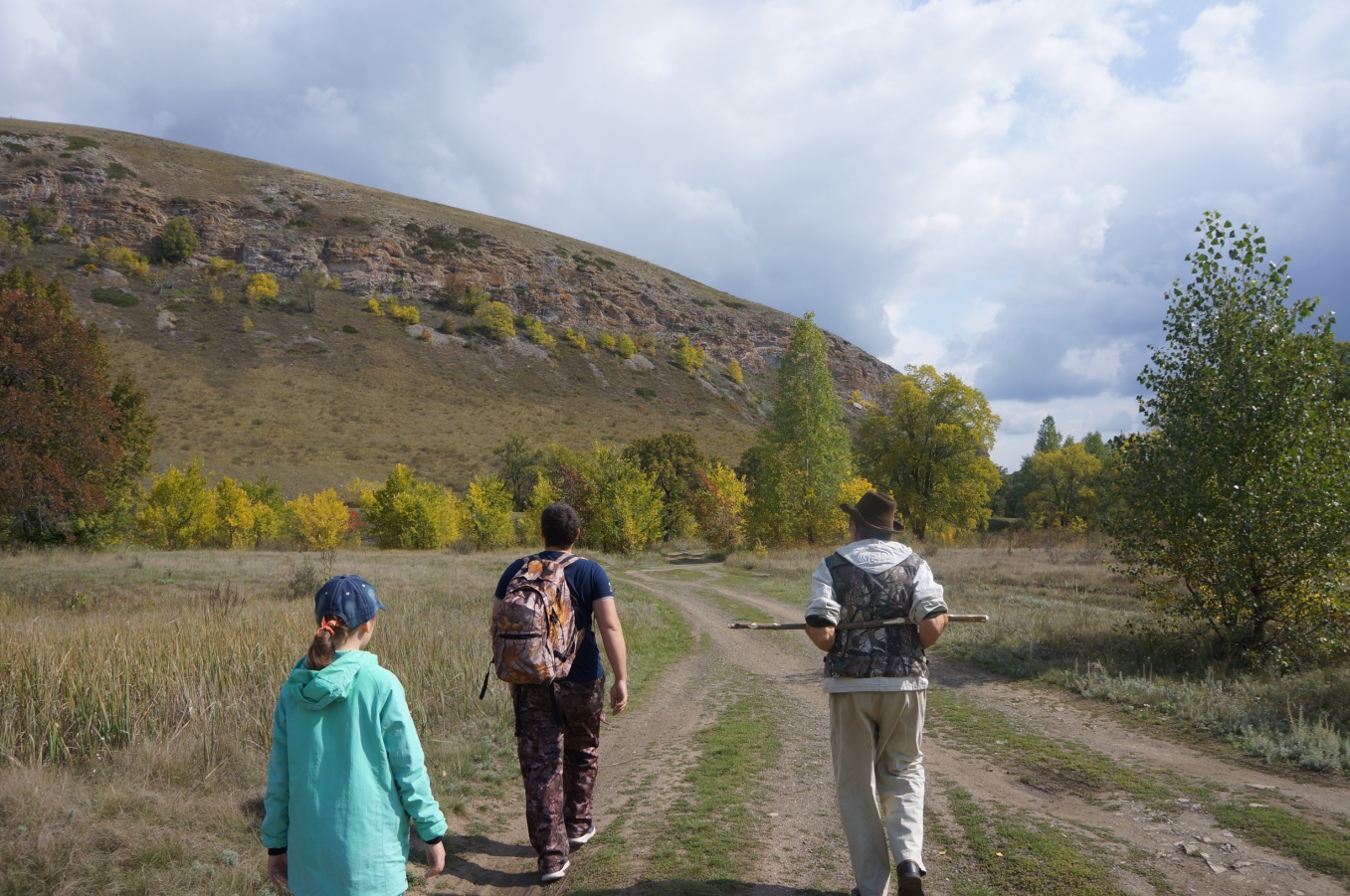 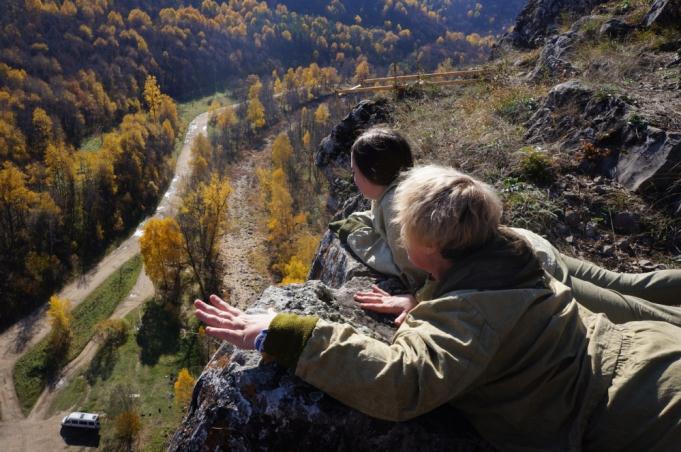 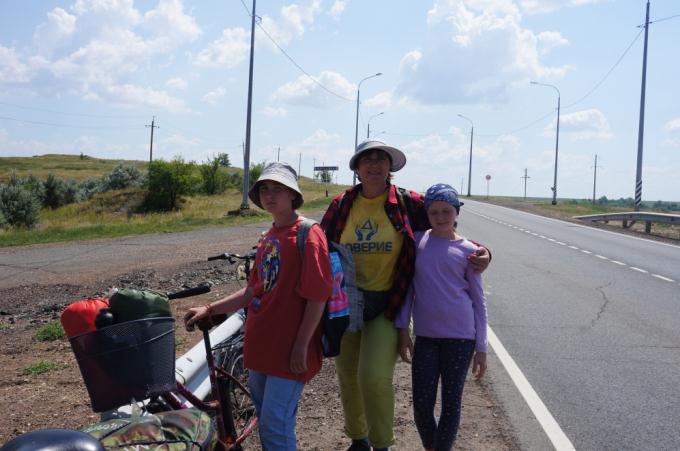 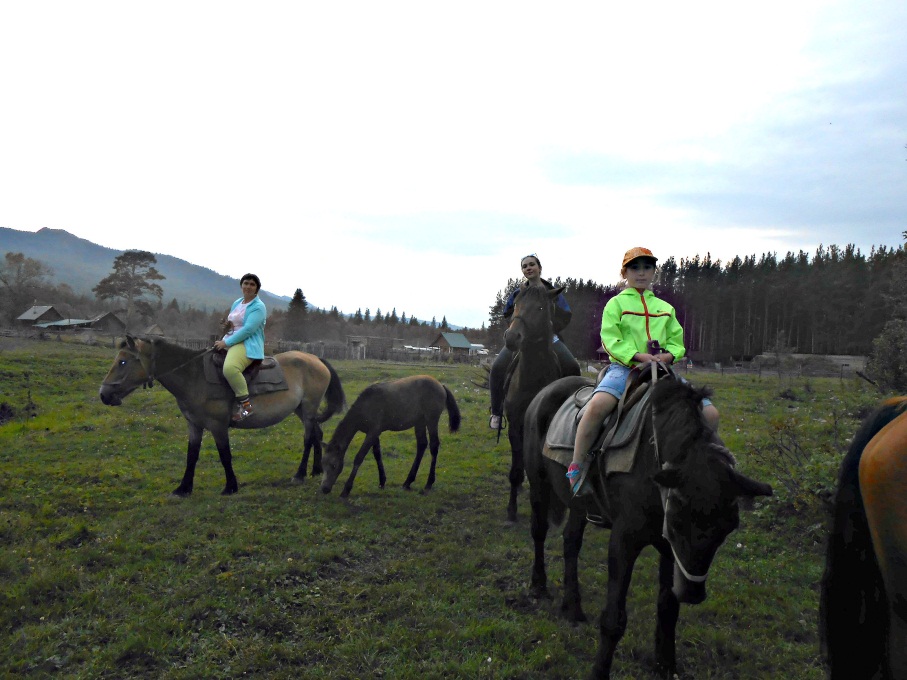 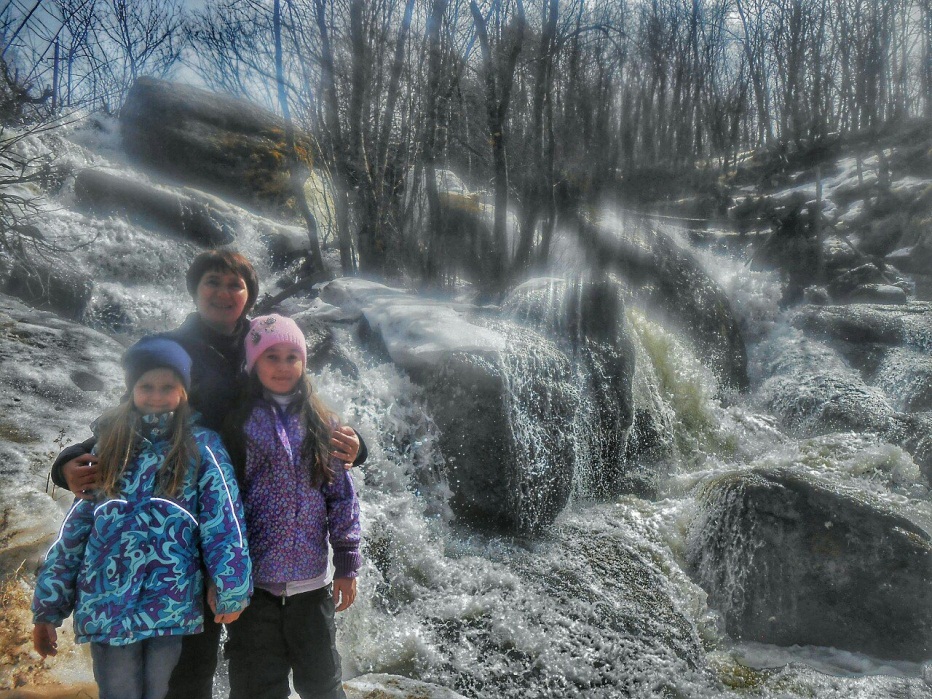 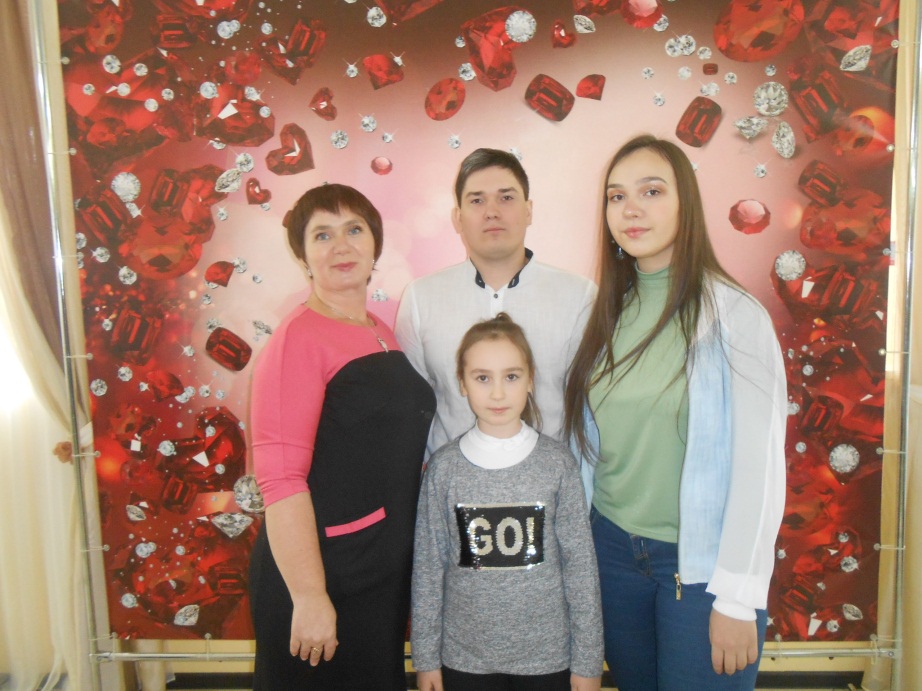 